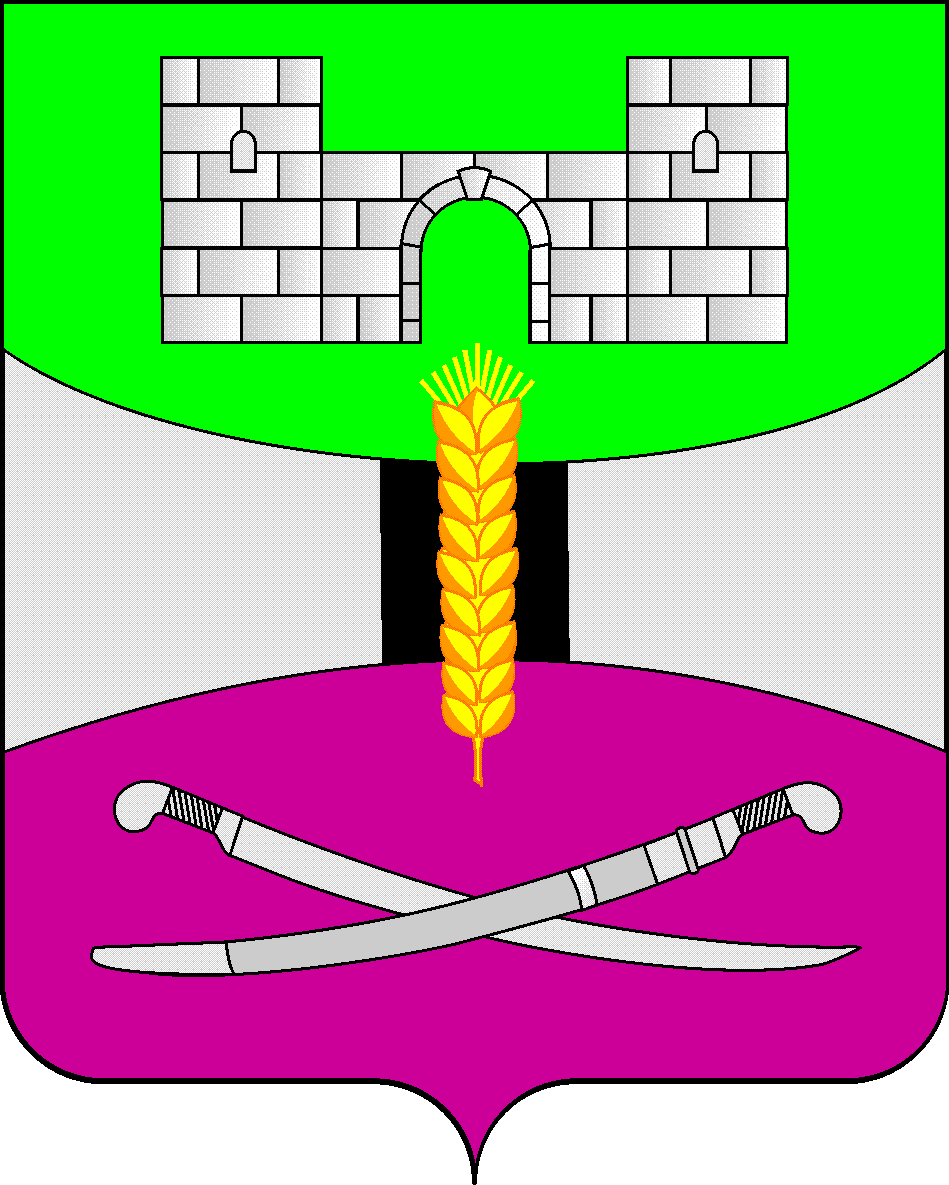 АДМИНИСТРАЦИЯ МУНИЦИПАЛЬНОГО ОБРАЗОВАНИЯЩЕРБИНОВСКИЙ РАЙОНПОСТАНОВЛЕНИЕот 22.05.2023                                                                                        № 374ст-ца СтарощербиновскаяО внесении изменений в постановление администрациимуниципального образования Щербиновский районот 30 октября 2017 года № 680 «Об утверждении муниципальнойпрограммы муниципального образования Щербиновский район«Комплексное развитие муниципального образованияЩербиновский район в сфере строительства,жилищно-коммунального хозяйства»В соответствии с Федеральным законом от 6 октября 2003 года № 131-ФЗ «Об общих принципах организации местного самоуправления в Российской Федерации», Уставом муниципального образования Щербиновский район, постановлениями администрации муниципального образования Щербиновский район от 7 июля 2014 года № 341 «О порядке принятия решения о разработке, формировании, реализации и оценке эффективности реализации муниципальных программ муниципального образования Щербиновский район», от 21 июля 2017 года № 427 «Об утверждении перечня муниципальных программ муниципального образования Щербиновский район» п о с т а н о в л я ю:1. Утвердить изменения, вносимые в постановление администрации муниципального образования Щербиновский район от 30 октября 2017 года № 680 «Об утверждении муниципальной программы муниципального образования Щербиновский район «Комплексное развитие муниципального образования Щербиновский район в сфере строительства, жилищно-коммунального хозяйства» (прилагается).2. Отделу по взаимодействию с органами местного самоуправления администрации муниципального образования Щербиновский район (Терещенко) разместить настоящее постановление на официальном сайте администрации муниципального образования Щербиновский район.3. Отделу муниципальной службы, кадровой политики и делопроизводства администрации муниципального образования Щербиновский район (Гусева)        опубликовать настоящее постановление в периодическом печатном издании «Информационный бюллетень органов местного самоуправления муниципального образования Щербиновский район».4. Постановление вступает в силу на следующий день после его официального опубликования.Исполняющий полномочия главымуниципального образованияЩербиновский район                                                               С.Ю. ДормидонтовИЗМЕНЕНИЯ,вносимые в постановление администрациимуниципального образования Щербиновский районот 30 октября 2017 года № 680 «Об утверждении муниципальнойпрограммы муниципального образования Щербиновский район«Комплексное развитие муниципального образования Щербиновскийрайон в сфере строительства, жилищно-коммунального хозяйства»В приложении к постановлению:1. В паспорте муниципальной программы муниципального образования Щербиновский район «Комплексное развитие муниципального образования Щербиновский район в сфере строительства, жилищно-коммунального хозяйства» (далее – муниципальная программа):1) позицию «Объемы бюджетных ассигнований муниципальной программы» изложить в следующей редакции:2) раздел 4 «Обоснование ресурсного обеспечения муниципальной программы» изложить в следующей редакции:«4. Обоснование ресурсного обеспечения муниципальной программыОбщий объем финансирования муниципальной программы составляет 191 830 556 (сто девяносто один миллион восемьсот тридцать тысяч пятьсот пятьдесят шесть) рублей 94 копейки.*Денежные обязательства получателей средств местного бюджета, не исполненные в связи с отсутствием возможности финансового обеспечения.При определении объемов финансирования муниципальной программы за основу взяты данные о фактических затратах мероприятий предыдущих лет, замечания и предложения по оптимизации расходов, сметы и расчеты, составленный координатором муниципальной программы с учетом индексов-дефляторов.Мероприятия муниципальной программы подлежат уточнению на очередной финансовый год.На реализацию мероприятий муниципальной программы средства выделяются из местного бюджета, в том числе и на условиях предоставления средств краевого бюджета в форме субвенций.Предоставление средств краевого бюджета бюджету муниципального образования Щербиновский район осуществляется на основании Закона Краснодарского края от 15 декабря 2004 года № 805-КЗ «О наделении органов местного самоуправления муниципальных образований Краснодарского края отдельными государственными полномочиями в области социальной сферы» и Закона Краснодарского края от 22 декабря 2021 года № 4616-КЗ «О краевом бюджете на 2022 год и на плановый период 2023 и 2024 годов»; постановления главы администрации (губернатора) Краснодарского края от 12 октября 2015 года № 967 «Развитие жилищно-коммунального хозяйства»; Федерального закона от 24 июня 1998 года № 89-ФЗ «Об отходах производства и потребления» и постановления Правительства Российской Федерации от 31 августа 2018 года № 1039  «Об утверждении правил обустройства мест (площадок) накопления твердых коммунальных отходов и ведения их реестра».».2. Приложение № 2 к муниципальной программе изложить в следующей редакции:ПЕРЕЧЕНЬ ОСНОВНЫХ МЕРОПРИЯТИЙ МУНИЦИПАЛЬНОЙ ПРОГРАММЫмуниципального образования Щербиновский район «Комплексное развитие муниципального образования Щербиновский район в сфере строительства, жилищно-коммунального хозяйства»             ».Начальник отдела  по вопросам строительства,жилищно-коммунального хозяйства и транспортаадминистрации муниципального образования Щербиновский район                                                                   В.И. ЩербинаПРИЛОЖЕНИЕУТВЕРЖДЕНЫпостановлением администрациимуниципального образованияЩербиновский районот 22.05.2023 № 374«Объемы бюджетных ассигнований муниципальной программыобщий объем финансирования программы составляет 191 830 556,94 рублей, в том числе:средства бюджета муниципального образования Щербиновский район – 90 285 056,94 рубля:2018 год – 3 002 009,94 рублей;2019 год – 4 663 992,08 рублей;2020 год – 8 136 807,48 рублей;2021 год – 12 671 971,32 рублей;2022 год – 16 347 559,51 рублей;2023 год – 21 427 516,61 рублей;2024 год – 12 106 800,00 рублей;2025 год – 11 928 400,00 рублей;средства бюджета Краснодарского края – 101 545 500,00 рублей:2018 год – 0,00 рублей;2019 год – 20 073 400,00 рублей;2020 год – 20 434 500,00 рублей;2021 год – 0,00 рублей;2022 год – 5 519 200,00 рублей;2023 год – 55 518 400,00 рублей;2024 год – 0,00 рублей;2025 год – 0,00».Источник финансирования муниципальной программыГоды реализацииОбъем финансирования, руб.Объем финансирования, руб.Объем финансирования, руб.Объем финансирования, руб.Источник финансирования муниципальной программыГоды реализациивсегобюджет муниципального образования Щербиновский районбюджет муниципального образования Щербиновский район*бюджет Краснодарского края123456Муниципальная программа, всего, в том числе:2018 год3 002 009,943 002 009,940,000,00Муниципальная программа, всего, в том числе:2019 год24 737 392,084 663 992,080,0020 073 400,00Муниципальная программа, всего, в том числе:2020 год28 571 307,488 045 066,5291 740,9620 434 500,00Муниципальная программа, всего, в том числе:2021 год12 671 971,3212 671 971,320,00,00Муниципальная программа, всего, в том числе:2022 год21 866 759,5116 347 559,510,005 519 200,00Муниципальная программа, всего, в том числе:2023 год76 945 916,6121 426 770,02746,5955 518 400,00Муниципальная программа, всего, в том числе:2024 год12 106 800,0012 106 800,000,000,00Муниципальная программа, всего, в том числе:2025 год11 928 400,0011 928 400,000,000,00Муниципальная программа, всего, в том числе:Итого191 830 556,9490 192 569,3992 487,55101 545 500,00Основное мероприятие № 1 «Развитие газоснабжения населенных пунктов Щербиновского района»2018 год183 949,50183 949,500,000,00Основное мероприятие № 1 «Развитие газоснабжения населенных пунктов Щербиновского района»2019 год623 526,00623 526,000,000,00Основное мероприятие № 1 «Развитие газоснабжения населенных пунктов Щербиновского района»2020 год0,000,000,000,00Основное мероприятие № 1 «Развитие газоснабжения населенных пунктов Щербиновского района»2021 год0,000,000,000,00Основное мероприятие № 1 «Развитие газоснабжения населенных пунктов Щербиновского района»2022 год0,000,000,000,00Основное мероприятие № 1 «Развитие газоснабжения населенных пунктов Щербиновского района»2023 год9 930 000,001 191 600,000,008 738 400,00Основное мероприятие № 1 «Развитие газоснабжения населенных пунктов Щербиновского района»2024 год0,000,000,000,00Основное мероприятие № 1 «Развитие газоснабжения населенных пунктов Щербиновского района»2025 год0,000,000,000,00Основное мероприятие № 1 «Развитие газоснабжения населенных пунктов Щербиновского района»Итого10 737 475,501 999 075,500,008 738 400,00Основное мероприятие № 2 «Финансовое обеспечение деятельности муниципального казенного учреждения муниципального образования Щербиновский район «Служба строительного заказчика»2018 год2 818 060,442 818 060,440,000,00Основное мероприятие № 2 «Финансовое обеспечение деятельности муниципального казенного учреждения муниципального образования Щербиновский район «Служба строительного заказчика»2019 год3 963 466,083 963 466,080,000,00Основное мероприятие № 2 «Финансовое обеспечение деятельности муниципального казенного учреждения муниципального образования Щербиновский район «Служба строительного заказчика»2020 год5 256 739,965 164 999,0091 740,960,00Основное мероприятие № 2 «Финансовое обеспечение деятельности муниципального казенного учреждения муниципального образования Щербиновский район «Служба строительного заказчика»2021 год6 428 935,746 428 935,740,000,00Основное мероприятие № 2 «Финансовое обеспечение деятельности муниципального казенного учреждения муниципального образования Щербиновский район «Служба строительного заказчика»2022 год7 448 066,907 448 066,900,000,00Основное мероприятие № 2 «Финансовое обеспечение деятельности муниципального казенного учреждения муниципального образования Щербиновский район «Служба строительного заказчика»2023 год8 217 818,618 217 072,02746,590,00Основное мероприятие № 2 «Финансовое обеспечение деятельности муниципального казенного учреждения муниципального образования Щербиновский район «Служба строительного заказчика»2024 год5 235 800,005 235 800,000,000,00Основное мероприятие № 2 «Финансовое обеспечение деятельности муниципального казенного учреждения муниципального образования Щербиновский район «Служба строительного заказчика»2025 год5 099 700,005 099 700,000,000,00Основное мероприятие № 2 «Финансовое обеспечение деятельности муниципального казенного учреждения муниципального образования Щербиновский район «Служба строительного заказчика»Итого44 468 587,7344 376 100,1892 487,550,00123456Основное мероприятие № 3 «Строительство и реконструкция объектов здравоохранения, включая проектно-изыскательные работы, необходимых для организации оказания медицинской помощи в соответствии с территориальной программой государственных гарантий бесплатного оказания гражданам медицинской помощи в Краснодарском крае»2018 год0,000,000,000,00Основное мероприятие № 3 «Строительство и реконструкция объектов здравоохранения, включая проектно-изыскательные работы, необходимых для организации оказания медицинской помощи в соответствии с территориальной программой государственных гарантий бесплатного оказания гражданам медицинской помощи в Краснодарском крае»2019 год20 073 400,000,000,000,00Основное мероприятие № 3 «Строительство и реконструкция объектов здравоохранения, включая проектно-изыскательные работы, необходимых для организации оказания медицинской помощи в соответствии с территориальной программой государственных гарантий бесплатного оказания гражданам медицинской помощи в Краснодарском крае»2020 год20 484 303,4449 803,440,0020 434 500,00Основное мероприятие № 3 «Строительство и реконструкция объектов здравоохранения, включая проектно-изыскательные работы, необходимых для организации оказания медицинской помощи в соответствии с территориальной программой государственных гарантий бесплатного оказания гражданам медицинской помощи в Краснодарском крае»2021 год0,000,000,000,00Основное мероприятие № 3 «Строительство и реконструкция объектов здравоохранения, включая проектно-изыскательные работы, необходимых для организации оказания медицинской помощи в соответствии с территориальной программой государственных гарантий бесплатного оказания гражданам медицинской помощи в Краснодарском крае»2022 год2 000 000,000,000,002 000 000,00Основное мероприятие № 3 «Строительство и реконструкция объектов здравоохранения, включая проектно-изыскательные работы, необходимых для организации оказания медицинской помощи в соответствии с территориальной программой государственных гарантий бесплатного оказания гражданам медицинской помощи в Краснодарском крае»2023 год46 780 000,000,000,0046 780 000,00Основное мероприятие № 3 «Строительство и реконструкция объектов здравоохранения, включая проектно-изыскательные работы, необходимых для организации оказания медицинской помощи в соответствии с территориальной программой государственных гарантий бесплатного оказания гражданам медицинской помощи в Краснодарском крае»2024 год0,000,000,000,00Основное мероприятие № 3 «Строительство и реконструкция объектов здравоохранения, включая проектно-изыскательные работы, необходимых для организации оказания медицинской помощи в соответствии с территориальной программой государственных гарантий бесплатного оказания гражданам медицинской помощи в Краснодарском крае»2025 год0,000,000,000,00Основное мероприятие № 3 «Строительство и реконструкция объектов здравоохранения, включая проектно-изыскательные работы, необходимых для организации оказания медицинской помощи в соответствии с территориальной программой государственных гарантий бесплатного оказания гражданам медицинской помощи в Краснодарском крае»Итого89 337 703,4449 803,440,0089 287 900,00Основное мероприятие № 4 «Обеспечение безопасности дорожного движения в муниципальном образовании Щербиновский район»2018 год0,000,000,000,00Основное мероприятие № 4 «Обеспечение безопасности дорожного движения в муниципальном образовании Щербиновский район»2019 год0,000,000,000,00Основное мероприятие № 4 «Обеспечение безопасности дорожного движения в муниципальном образовании Щербиновский район»2020 год399 000,00399 000,000,000,00Основное мероприятие № 4 «Обеспечение безопасности дорожного движения в муниципальном образовании Щербиновский район»2021 год0,000,000,000,00Основное мероприятие № 4 «Обеспечение безопасности дорожного движения в муниципальном образовании Щербиновский район»2022 год0,000,000,000,00Основное мероприятие № 4 «Обеспечение безопасности дорожного движения в муниципальном образовании Щербиновский район»2023 год0,000,000,000,00Основное мероприятие № 4 «Обеспечение безопасности дорожного движения в муниципальном образовании Щербиновский район»2024 год0,000,000,000,00Основное мероприятие № 4 «Обеспечение безопасности дорожного движения в муниципальном образовании Щербиновский район»2025 год0,000,000,000,00Основное мероприятие № 4 «Обеспечение безопасности дорожного движения в муниципальном образовании Щербиновский район»Итого399 000,00399 000,000,000,00Основное мероприятие № 5 «Организация регулярных перевозок пассажиров и багажа автомобильным транспортом на территории муниципального образования Щербиновский район»2018 год0,000,000,000,00Основное мероприятие № 5 «Организация регулярных перевозок пассажиров и багажа автомобильным транспортом на территории муниципального образования Щербиновский район»2019 год0,000,000,000,00Основное мероприятие № 5 «Организация регулярных перевозок пассажиров и багажа автомобильным транспортом на территории муниципального образования Щербиновский район»2020 год314 482,49314 482,490,000,00Основное мероприятие № 5 «Организация регулярных перевозок пассажиров и багажа автомобильным транспортом на территории муниципального образования Щербиновский район»2021 год1 224 467,611 224 467,610,000,00Основное мероприятие № 5 «Организация регулярных перевозок пассажиров и багажа автомобильным транспортом на территории муниципального образования Щербиновский район»2022 год3 343 470,003 343 470,000,000,00Основное мероприятие № 5 «Организация регулярных перевозок пассажиров и багажа автомобильным транспортом на территории муниципального образования Щербиновский район»2023 год3 356 600,003 356 600,000,000,00Основное мероприятие № 5 «Организация регулярных перевозок пассажиров и багажа автомобильным транспортом на территории муниципального образования Щербиновский район»2024 год2 870 800,002 870 800,000,000,00Основное мероприятие № 5 «Организация регулярных перевозок пассажиров и багажа автомобильным транспортом на территории муниципального образования Щербиновский район»2025 год2 828 500,002 828 500,000,000,00Основное мероприятие № 5 «Организация регулярных перевозок пассажиров и багажа автомобильным транспортом на территории муниципального образования Щербиновский район»Итого13 938 320,1013 938 320,100,000,00Основное мероприятие № 6«Организация деятельности в сфере водоснабжения и водоотведения на территории муниципального образования Щербиновский район»2018 год0,000,000,000,00Основное мероприятие № 6«Организация деятельности в сфере водоснабжения и водоотведения на территории муниципального образования Щербиновский район»2019 год0,000,000,000,00Основное мероприятие № 6«Организация деятельности в сфере водоснабжения и водоотведения на территории муниципального образования Щербиновский район»2020 год0,000,000,000,00Основное мероприятие № 6«Организация деятельности в сфере водоснабжения и водоотведения на территории муниципального образования Щербиновский район»2021 год190 995,00190 995,000,000,00Основное мероприятие № 6«Организация деятельности в сфере водоснабжения и водоотведения на территории муниципального образования Щербиновский район»2022 год0,000,000,000,00Основное мероприятие № 6«Организация деятельности в сфере водоснабжения и водоотведения на территории муниципального образования Щербиновский район»2023 год4 134 798,004 134 798,000,000,00Основное мероприятие № 6«Организация деятельности в сфере водоснабжения и водоотведения на территории муниципального образования Щербиновский район»2024 год0,000,000,000,00Основное мероприятие № 6«Организация деятельности в сфере водоснабжения и водоотведения на территории муниципального образования Щербиновский район»2025 год0,000,000,000,00Основное мероприятие № 6«Организация деятельности в сфере водоснабжения и водоотведения на территории муниципального образования Щербиновский район»Итого4 325 793,004 325 793,000,000,00123456Основное мероприятие № 7 «Строительство и реконструкция объектов муниципального образования Щербиновский район»2018 год0,000,000,000,00Основное мероприятие № 7 «Строительство и реконструкция объектов муниципального образования Щербиновский район»2019 год0,000,000,000,00Основное мероприятие № 7 «Строительство и реконструкция объектов муниципального образования Щербиновский район»2020 год0,000,000,000,00Основное мероприятие № 7 «Строительство и реконструкция объектов муниципального образования Щербиновский район»2021 год20 000,0020 000,000,000,00Основное мероприятие № 7 «Строительство и реконструкция объектов муниципального образования Щербиновский район»2022 год0,000,000,000,00Основное мероприятие № 7 «Строительство и реконструкция объектов муниципального образования Щербиновский район»2023 год0,000,000,000,00Основное мероприятие № 7 «Строительство и реконструкция объектов муниципального образования Щербиновский район»2024 год0,000,000,000,00Основное мероприятие № 7 «Строительство и реконструкция объектов муниципального образования Щербиновский район»2025 год0,000,000,000,00Основное мероприятие № 7 «Строительство и реконструкция объектов муниципального образования Щербиновский район»Итого20 000,0020 000,000,000,00Подпрограмма «Организация деятельности в сфере обращения с твердыми коммунальными отходами на территории муниципального образования Щербиновский район»2018 год0,000,000,000,00Подпрограмма «Организация деятельности в сфере обращения с твердыми коммунальными отходами на территории муниципального образования Щербиновский район»2019 год77 000,0077 000,000,000,00Подпрограмма «Организация деятельности в сфере обращения с твердыми коммунальными отходами на территории муниципального образования Щербиновский район»2020 год2 116 781,592 116 781,590,000,00Подпрограмма «Организация деятельности в сфере обращения с твердыми коммунальными отходами на территории муниципального образования Щербиновский район»2021 год4 807 572,974 807 572,970,000,00Подпрограмма «Организация деятельности в сфере обращения с твердыми коммунальными отходами на территории муниципального образования Щербиновский район»2022 год9 075 222,615 556 022,610,003 519 200,00Подпрограмма «Организация деятельности в сфере обращения с твердыми коммунальными отходами на территории муниципального образования Щербиновский район»2023 год4 526 700,004 526 700,000,000,00Подпрограмма «Организация деятельности в сфере обращения с твердыми коммунальными отходами на территории муниципального образования Щербиновский район»2024 год4 000 200,004 000 200,000,000,00Подпрограмма «Организация деятельности в сфере обращения с твердыми коммунальными отходами на территории муниципального образования Щербиновский район»2025 год4 000 200,004 000 200,000,000,00Подпрограмма «Организация деятельности в сфере обращения с твердыми коммунальными отходами на территории муниципального образования Щербиновский район»Итого28 603 677,1725 084 477,170,003 519 200,00«ПРИЛОЖЕНИЕ № 2к муниципальной программемуниципального образованияЩербиновский район «Комплексноеразвитие муниципальногообразования Щербиновский районв сфере строительства, жилищно-коммунального хозяйства»№ п/пНаименованиемероприятияГоды реализацииОбъем финансирования, рублейОбъем финансирования, рублейОбъем финансирования, рублейОбъем финансирования, рублейОбъем финансирования, рублейНепосредственный результат реализации мероприятияУчастник муниципальной программы, исполнитель мероприятия№ п/пНаименованиемероприятияГоды реализациивсегов разрезе источников финансированияв разрезе источников финансированияв разрезе источников финансированияв разрезе источников финансированияНепосредственный результат реализации мероприятияУчастник муниципальной программы, исполнитель мероприятия№ п/пНаименованиемероприятияГоды реализациивсегофедеральный бюджеткраевой бюджетместные бюджетывнебюджетные источники*Непосредственный результат реализации мероприятияУчастник муниципальной программы, исполнитель мероприятия123456789101Основное мероприятие № 1 «Развитие газоснабжения населенных пунктов Щербиновского района»2018 год 183 949,500,000,00183 949,500,00Ввод в эксплуатацию подводящего газопроводаадминистрация муниципального образования Щербиновский район (далее – администрация МО ЩР); муниципальное казенное учреждение муниципального образования «Службастроительного заказчика» (далее МКУ МО ЩР «ССЗ»)1Основное мероприятие № 1 «Развитие газоснабжения населенных пунктов Щербиновского района»2019 год623 526,000,000,00623 526,000,00Ввод в эксплуатацию подводящего газопроводаадминистрация муниципального образования Щербиновский район (далее – администрация МО ЩР); муниципальное казенное учреждение муниципального образования «Службастроительного заказчика» (далее МКУ МО ЩР «ССЗ»)1Основное мероприятие № 1 «Развитие газоснабжения населенных пунктов Щербиновского района»2020 год0,000,000,000,000,00Ввод в эксплуатацию подводящего газопроводаадминистрация муниципального образования Щербиновский район (далее – администрация МО ЩР); муниципальное казенное учреждение муниципального образования «Службастроительного заказчика» (далее МКУ МО ЩР «ССЗ»)1Основное мероприятие № 1 «Развитие газоснабжения населенных пунктов Щербиновского района»2021 год0,000,000,000,000,00Ввод в эксплуатацию подводящего газопроводаадминистрация муниципального образования Щербиновский район (далее – администрация МО ЩР); муниципальное казенное учреждение муниципального образования «Службастроительного заказчика» (далее МКУ МО ЩР «ССЗ»)1Основное мероприятие № 1 «Развитие газоснабжения населенных пунктов Щербиновского района»2022 год0,000,000,000,000,00Ввод в эксплуатацию подводящего газопроводаадминистрация муниципального образования Щербиновский район (далее – администрация МО ЩР); муниципальное казенное учреждение муниципального образования «Службастроительного заказчика» (далее МКУ МО ЩР «ССЗ»)1Основное мероприятие № 1 «Развитие газоснабжения населенных пунктов Щербиновского района»2023 год9 930 000,000,008 738 400,001 191 600,000,00Ввод в эксплуатацию подводящего газопроводаадминистрация муниципального образования Щербиновский район (далее – администрация МО ЩР); муниципальное казенное учреждение муниципального образования «Службастроительного заказчика» (далее МКУ МО ЩР «ССЗ»)1Основное мероприятие № 1 «Развитие газоснабжения населенных пунктов Щербиновского района»2024 год0,000,000,000,000,00Ввод в эксплуатацию подводящего газопроводаадминистрация муниципального образования Щербиновский район (далее – администрация МО ЩР); муниципальное казенное учреждение муниципального образования «Службастроительного заказчика» (далее МКУ МО ЩР «ССЗ»)1Основное мероприятие № 1 «Развитие газоснабжения населенных пунктов Щербиновского района»2025 год0,000,000,000,000,00Ввод в эксплуатацию подводящего газопроводаадминистрация муниципального образования Щербиновский район (далее – администрация МО ЩР); муниципальное казенное учреждение муниципального образования «Службастроительного заказчика» (далее МКУ МО ЩР «ССЗ»)1Основное мероприятие № 1 «Развитие газоснабжения населенных пунктов Щербиновского района»Итого10 737 475,500,008 738 400,001 999 075,500,00Ввод в эксплуатацию подводящего газопроводаадминистрация муниципального образования Щербиновский район (далее – администрация МО ЩР); муниципальное казенное учреждение муниципального образования «Службастроительного заказчика» (далее МКУ МО ЩР «ССЗ»)123456789101.1Мероприятие № 1 «Строительство подводящего газопровода к поселкам Прилиманский и Северный Щербиновского района»2018 год 0,000,000,000,000,00Ввод в эксплуатацию подводящего газопроводаадминистрация МО ЩР; МКУ МО ЩР «ССЗ»1.1Мероприятие № 1 «Строительство подводящего газопровода к поселкам Прилиманский и Северный Щербиновского района»2019 год0,000,000,000,000,00Ввод в эксплуатацию подводящего газопроводаадминистрация МО ЩР; МКУ МО ЩР «ССЗ»1.1Мероприятие № 1 «Строительство подводящего газопровода к поселкам Прилиманский и Северный Щербиновского района»2020 год0,000,000,000,000,00Ввод в эксплуатацию подводящего газопроводаадминистрация МО ЩР; МКУ МО ЩР «ССЗ»1.1Мероприятие № 1 «Строительство подводящего газопровода к поселкам Прилиманский и Северный Щербиновского района»2021 год0,000,000,000,000,00Ввод в эксплуатацию подводящего газопроводаадминистрация МО ЩР; МКУ МО ЩР «ССЗ»1.1Мероприятие № 1 «Строительство подводящего газопровода к поселкам Прилиманский и Северный Щербиновского района»2022 год0,000,000,000,000,00Ввод в эксплуатацию подводящего газопроводаадминистрация МО ЩР; МКУ МО ЩР «ССЗ»1.1Мероприятие № 1 «Строительство подводящего газопровода к поселкам Прилиманский и Северный Щербиновского района»2023 год9 930 000,000,008 738 400,001 191 600,000,00Ввод в эксплуатацию подводящего газопроводаадминистрация МО ЩР; МКУ МО ЩР «ССЗ»1.1Мероприятие № 1 «Строительство подводящего газопровода к поселкам Прилиманский и Северный Щербиновского района»2024 год0,000,000,000,000,00Ввод в эксплуатацию подводящего газопроводаадминистрация МО ЩР; МКУ МО ЩР «ССЗ»1.1Мероприятие № 1 «Строительство подводящего газопровода к поселкам Прилиманский и Северный Щербиновского района»2025 год0,000,000,000,000,00Ввод в эксплуатацию подводящего газопроводаадминистрация МО ЩР; МКУ МО ЩР «ССЗ»1.1Мероприятие № 1 «Строительство подводящего газопровода к поселкам Прилиманский и Северный Щербиновского района»итого9 930 000,000,008 738 400,001 191 600,000,00Ввод в эксплуатацию подводящего газопроводаадминистрация МО ЩР; МКУ МО ЩР «ССЗ»1.1.1Мероприятие № 1.1 «Организация газоснабжения населения (поселений) (проектирование и (или) строительство подводящих газопроводов, распределительных газопроводов)»2018 год 0,000,000,000,000,00Ввод в эксплуатацию подводящего газопроводаадминистрация МО ЩР; МКУ МО ЩР «ССЗ»1.1.1Мероприятие № 1.1 «Организация газоснабжения населения (поселений) (проектирование и (или) строительство подводящих газопроводов, распределительных газопроводов)»2019 год0,000,000,000,000,00Ввод в эксплуатацию подводящего газопроводаадминистрация МО ЩР; МКУ МО ЩР «ССЗ»1.1.1Мероприятие № 1.1 «Организация газоснабжения населения (поселений) (проектирование и (или) строительство подводящих газопроводов, распределительных газопроводов)»2020 год0,000,000,000,000,00Ввод в эксплуатацию подводящего газопроводаадминистрация МО ЩР; МКУ МО ЩР «ССЗ»1.1.1Мероприятие № 1.1 «Организация газоснабжения населения (поселений) (проектирование и (или) строительство подводящих газопроводов, распределительных газопроводов)»2021 год0,000,000,000,000,00Ввод в эксплуатацию подводящего газопроводаадминистрация МО ЩР; МКУ МО ЩР «ССЗ»1.1.1Мероприятие № 1.1 «Организация газоснабжения населения (поселений) (проектирование и (или) строительство подводящих газопроводов, распределительных газопроводов)»2022 год0,000,000,000,000,00Ввод в эксплуатацию подводящего газопроводаадминистрация МО ЩР; МКУ МО ЩР «ССЗ»1.1.1Мероприятие № 1.1 «Организация газоснабжения населения (поселений) (проектирование и (или) строительство подводящих газопроводов, распределительных газопроводов)»2023 год9 930 000,000,008 738 400,001 191 600,000,00Ввод в эксплуатацию подводящего газопроводаадминистрация МО ЩР; МКУ МО ЩР «ССЗ»1.1.1Мероприятие № 1.1 «Организация газоснабжения населения (поселений) (проектирование и (или) строительство подводящих газопроводов, распределительных газопроводов)»2024 год0,000,000,000,000,00Ввод в эксплуатацию подводящего газопроводаадминистрация МО ЩР; МКУ МО ЩР «ССЗ»1.1.1Мероприятие № 1.1 «Организация газоснабжения населения (поселений) (проектирование и (или) строительство подводящих газопроводов, распределительных газопроводов)»2025 год0,000,000,000,000,00Ввод в эксплуатацию подводящего газопроводаадминистрация МО ЩР; МКУ МО ЩР «ССЗ»1.1.1Мероприятие № 1.1 «Организация газоснабжения населения (поселений) (проектирование и (или) строительство подводящих газопроводов, распределительных газопроводов)»итого9 930 000,000,008 738 400,001 191 600,000,00Ввод в эксплуатацию подводящего газопроводаадминистрация МО ЩР; МКУ МО ЩР «ССЗ»1.2Мероприятие № 2«Проведение заводских испытаний трубы подводящего газопровода к х. Любимов Щербиновского района»2018 год 69 282,500,000,0069 282,500,00Проведение испытаний трубыадминистрация МО ЩР;МКУ МО ЩР «ССЗ»1.2Мероприятие № 2«Проведение заводских испытаний трубы подводящего газопровода к х. Любимов Щербиновского района»2019 год0,000,000,000,000,00Проведение испытаний трубыадминистрация МО ЩР;МКУ МО ЩР «ССЗ»1.2Мероприятие № 2«Проведение заводских испытаний трубы подводящего газопровода к х. Любимов Щербиновского района»2020 год0,000,000,000,000,00Проведение испытаний трубыадминистрация МО ЩР;МКУ МО ЩР «ССЗ»1.2Мероприятие № 2«Проведение заводских испытаний трубы подводящего газопровода к х. Любимов Щербиновского района»2021 год0,000,000,000,000,00Проведение испытаний трубыадминистрация МО ЩР;МКУ МО ЩР «ССЗ»1.2Мероприятие № 2«Проведение заводских испытаний трубы подводящего газопровода к х. Любимов Щербиновского района»2022 год0,000,000,000,000,00Проведение испытаний трубыадминистрация МО ЩР;МКУ МО ЩР «ССЗ»1.2Мероприятие № 2«Проведение заводских испытаний трубы подводящего газопровода к х. Любимов Щербиновского района»2023 год0,000,000,000,000,00Проведение испытаний трубыадминистрация МО ЩР;МКУ МО ЩР «ССЗ»1.2Мероприятие № 2«Проведение заводских испытаний трубы подводящего газопровода к х. Любимов Щербиновского района»2024 год0,000,000,000,000,00Проведение испытаний трубыадминистрация МО ЩР;МКУ МО ЩР «ССЗ»1.2Мероприятие № 2«Проведение заводских испытаний трубы подводящего газопровода к х. Любимов Щербиновского района»2025 год0,000,000,000,000,00Проведение испытаний трубыадминистрация МО ЩР;МКУ МО ЩР «ССЗ»1.2Мероприятие № 2«Проведение заводских испытаний трубы подводящего газопровода к х. Любимов Щербиновского района»итого69 282,500,000,0069 282,500,00Проведение испытаний трубыадминистрация МО ЩР;МКУ МО ЩР «ССЗ»123456789101.3Мероприятие № 3«Выполнение работ по установке катушек подводящего газопровода к х. Любимов Щербиновского района»2018 год 69 317,500,000,0069 317,500,00Установка катушек подводящего газопроводаадминистрация МО ЩР;МКУ МО ЩР «ССЗ»1.3Мероприятие № 3«Выполнение работ по установке катушек подводящего газопровода к х. Любимов Щербиновского района»2019 год0,000,000,000,000,00Установка катушек подводящего газопроводаадминистрация МО ЩР;МКУ МО ЩР «ССЗ»1.3Мероприятие № 3«Выполнение работ по установке катушек подводящего газопровода к х. Любимов Щербиновского района»2020 год0,000,000,000,000,00Установка катушек подводящего газопроводаадминистрация МО ЩР;МКУ МО ЩР «ССЗ»1.3Мероприятие № 3«Выполнение работ по установке катушек подводящего газопровода к х. Любимов Щербиновского района»2021 год0,000,000,000,000,00Установка катушек подводящего газопроводаадминистрация МО ЩР;МКУ МО ЩР «ССЗ»1.3Мероприятие № 3«Выполнение работ по установке катушек подводящего газопровода к х. Любимов Щербиновского района»2022 год0,000,000,000,000,00Установка катушек подводящего газопроводаадминистрация МО ЩР;МКУ МО ЩР «ССЗ»1.3Мероприятие № 3«Выполнение работ по установке катушек подводящего газопровода к х. Любимов Щербиновского района»2023 год0,000,000,000,000,00Установка катушек подводящего газопроводаадминистрация МО ЩР;МКУ МО ЩР «ССЗ»1.3Мероприятие № 3«Выполнение работ по установке катушек подводящего газопровода к х. Любимов Щербиновского района»2024 год0,00,000,000,000,00Установка катушек подводящего газопроводаадминистрация МО ЩР;МКУ МО ЩР «ССЗ»1.3Мероприятие № 3«Выполнение работ по установке катушек подводящего газопровода к х. Любимов Щербиновского района»2025 год0,000,000,000,000,00Установка катушек подводящего газопроводаадминистрация МО ЩР;МКУ МО ЩР «ССЗ»1.3Мероприятие № 3«Выполнение работ по установке катушек подводящего газопровода к х. Любимов Щербиновского района»итого69 317,500,000,0069 317,500,00Установка катушек подводящего газопроводаадминистрация МО ЩР;МКУ МО ЩР «ССЗ»1.4Мероприятие № 4«Изготовление технического плана на газопровод по объекту «Подводящий газопровод к хутору Любимову Щербиновского района»2018 год 28 260,240,000,0028 260,240,00Регистрацияправасобственностиадминистрация МО ЩР;МКУ МО ЩР «ССЗ»1.4Мероприятие № 4«Изготовление технического плана на газопровод по объекту «Подводящий газопровод к хутору Любимову Щербиновского района»2019 год0,000,000,000,000,00Регистрацияправасобственностиадминистрация МО ЩР;МКУ МО ЩР «ССЗ»1.4Мероприятие № 4«Изготовление технического плана на газопровод по объекту «Подводящий газопровод к хутору Любимову Щербиновского района»2020 год0,000,000,000,000,00Регистрацияправасобственностиадминистрация МО ЩР;МКУ МО ЩР «ССЗ»1.4Мероприятие № 4«Изготовление технического плана на газопровод по объекту «Подводящий газопровод к хутору Любимову Щербиновского района»2021 год0,000,000,000,000,00Регистрацияправасобственностиадминистрация МО ЩР;МКУ МО ЩР «ССЗ»1.4Мероприятие № 4«Изготовление технического плана на газопровод по объекту «Подводящий газопровод к хутору Любимову Щербиновского района»2022 год0,000,000,000,000,00Регистрацияправасобственностиадминистрация МО ЩР;МКУ МО ЩР «ССЗ»1.4Мероприятие № 4«Изготовление технического плана на газопровод по объекту «Подводящий газопровод к хутору Любимову Щербиновского района»2023 год0,000,000,000,000,00Регистрацияправасобственностиадминистрация МО ЩР;МКУ МО ЩР «ССЗ»1.4Мероприятие № 4«Изготовление технического плана на газопровод по объекту «Подводящий газопровод к хутору Любимову Щербиновского района»2024 год0,000,00,000,000,00Регистрацияправасобственностиадминистрация МО ЩР;МКУ МО ЩР «ССЗ»1.4Мероприятие № 4«Изготовление технического плана на газопровод по объекту «Подводящий газопровод к хутору Любимову Щербиновского района»2025 год0,000,000,000,000,00Регистрацияправасобственностиадминистрация МО ЩР;МКУ МО ЩР «ССЗ»1.4Мероприятие № 4«Изготовление технического плана на газопровод по объекту «Подводящий газопровод к хутору Любимову Щербиновского района»итого28 260,240,000,0028 260,240,00Регистрацияправасобственностиадминистрация МО ЩР;МКУ МО ЩР «ССЗ»1.5Мероприятие № 5«Изготовление технического плана на шкафной газорегуляторный пункт (ШРП – 1) по объекту «Подводящий газопровод к хутору Любимову Щербиновского района»»2018 год 8 544,630,000,008 544,630,00Регистрацияправасобственностиадминистрация МО ЩР;МКУ МО ЩР «ССЗ»1.5Мероприятие № 5«Изготовление технического плана на шкафной газорегуляторный пункт (ШРП – 1) по объекту «Подводящий газопровод к хутору Любимову Щербиновского района»»2019 год0,000,000,000,000,00Регистрацияправасобственностиадминистрация МО ЩР;МКУ МО ЩР «ССЗ»1.5Мероприятие № 5«Изготовление технического плана на шкафной газорегуляторный пункт (ШРП – 1) по объекту «Подводящий газопровод к хутору Любимову Щербиновского района»»2020 год0,000,000,000,000,00Регистрацияправасобственностиадминистрация МО ЩР;МКУ МО ЩР «ССЗ»1.5Мероприятие № 5«Изготовление технического плана на шкафной газорегуляторный пункт (ШРП – 1) по объекту «Подводящий газопровод к хутору Любимову Щербиновского района»»2021 год0,000,000,000,000,00Регистрацияправасобственностиадминистрация МО ЩР;МКУ МО ЩР «ССЗ»1.5Мероприятие № 5«Изготовление технического плана на шкафной газорегуляторный пункт (ШРП – 1) по объекту «Подводящий газопровод к хутору Любимову Щербиновского района»»2022 год0,000,000,000,000,00Регистрацияправасобственностиадминистрация МО ЩР;МКУ МО ЩР «ССЗ»1.5Мероприятие № 5«Изготовление технического плана на шкафной газорегуляторный пункт (ШРП – 1) по объекту «Подводящий газопровод к хутору Любимову Щербиновского района»»2023 год0,000,000,000,000,00Регистрацияправасобственностиадминистрация МО ЩР;МКУ МО ЩР «ССЗ»1.5Мероприятие № 5«Изготовление технического плана на шкафной газорегуляторный пункт (ШРП – 1) по объекту «Подводящий газопровод к хутору Любимову Щербиновского района»»2024 год0,000,000,000,000,00Регистрацияправасобственностиадминистрация МО ЩР;МКУ МО ЩР «ССЗ»1.5Мероприятие № 5«Изготовление технического плана на шкафной газорегуляторный пункт (ШРП – 1) по объекту «Подводящий газопровод к хутору Любимову Щербиновского района»»2025 год0,000,000,000,000,00Регистрацияправасобственностиадминистрация МО ЩР;МКУ МО ЩР «ССЗ»1.5Мероприятие № 5«Изготовление технического плана на шкафной газорегуляторный пункт (ШРП – 1) по объекту «Подводящий газопровод к хутору Любимову Щербиновского района»»итого8 544,630,000,008 544,630,00Регистрацияправасобственностиадминистрация МО ЩР;МКУ МО ЩР «ССЗ»123456789101.6Мероприятие № 6 «Изготовление технического плана на головной газорегуляторный пункт (ГГРП) по объекту «Подводящий газопровод к хутору Любимову Щербиновского района»»2018 год 8 544,630,000,008 544,630,00Регистрацияправасобственностиадминистрация МОЩР;МКУ МО ЩР «ССЗ»1.6Мероприятие № 6 «Изготовление технического плана на головной газорегуляторный пункт (ГГРП) по объекту «Подводящий газопровод к хутору Любимову Щербиновского района»»2019 год0,000,000,000,000,00Регистрацияправасобственностиадминистрация МОЩР;МКУ МО ЩР «ССЗ»1.6Мероприятие № 6 «Изготовление технического плана на головной газорегуляторный пункт (ГГРП) по объекту «Подводящий газопровод к хутору Любимову Щербиновского района»»2020 год0,000,000,000,000,00Регистрацияправасобственностиадминистрация МОЩР;МКУ МО ЩР «ССЗ»1.6Мероприятие № 6 «Изготовление технического плана на головной газорегуляторный пункт (ГГРП) по объекту «Подводящий газопровод к хутору Любимову Щербиновского района»»2021 год0,000,000,000,000,00Регистрацияправасобственностиадминистрация МОЩР;МКУ МО ЩР «ССЗ»1.6Мероприятие № 6 «Изготовление технического плана на головной газорегуляторный пункт (ГГРП) по объекту «Подводящий газопровод к хутору Любимову Щербиновского района»»2022 год0,000,000,000,000,00Регистрацияправасобственностиадминистрация МОЩР;МКУ МО ЩР «ССЗ»1.6Мероприятие № 6 «Изготовление технического плана на головной газорегуляторный пункт (ГГРП) по объекту «Подводящий газопровод к хутору Любимову Щербиновского района»»2023 год0,000,000,000,000,00Регистрацияправасобственностиадминистрация МОЩР;МКУ МО ЩР «ССЗ»1.6Мероприятие № 6 «Изготовление технического плана на головной газорегуляторный пункт (ГГРП) по объекту «Подводящий газопровод к хутору Любимову Щербиновского района»»2024 год0,000,000,000,000,00Регистрацияправасобственностиадминистрация МОЩР;МКУ МО ЩР «ССЗ»1.6Мероприятие № 6 «Изготовление технического плана на головной газорегуляторный пункт (ГГРП) по объекту «Подводящий газопровод к хутору Любимову Щербиновского района»»2025 год0,000,000,000,000,00Регистрацияправасобственностиадминистрация МОЩР;МКУ МО ЩР «ССЗ»1.6Мероприятие № 6 «Изготовление технического плана на головной газорегуляторный пункт (ГГРП) по объекту «Подводящий газопровод к хутору Любимову Щербиновского района»»итого8 544,630,000,008 544,630,00Регистрацияправасобственностиадминистрация МОЩР;МКУ МО ЩР «ССЗ»1.7Мероприятие № 7 «Проведение восстановительных и пусконаладочных работ по объекту «Подводящий газопровод к хутору Любимов Щербиновского района»2018 год 0,000,000,000,000,00Ввод объекта в эксплуатациюадминистрация МОЩР;МКУ МО ЩР «ССЗ»1.7Мероприятие № 7 «Проведение восстановительных и пусконаладочных работ по объекту «Подводящий газопровод к хутору Любимов Щербиновского района»2019 год494 192,000,000,00494 192,000,00Ввод объекта в эксплуатациюадминистрация МОЩР;МКУ МО ЩР «ССЗ»1.7Мероприятие № 7 «Проведение восстановительных и пусконаладочных работ по объекту «Подводящий газопровод к хутору Любимов Щербиновского района»2020 год0,000,000,000,000,00Ввод объекта в эксплуатациюадминистрация МОЩР;МКУ МО ЩР «ССЗ»1.7Мероприятие № 7 «Проведение восстановительных и пусконаладочных работ по объекту «Подводящий газопровод к хутору Любимов Щербиновского района»2021 год0,000,000,000,000,00Ввод объекта в эксплуатациюадминистрация МОЩР;МКУ МО ЩР «ССЗ»1.7Мероприятие № 7 «Проведение восстановительных и пусконаладочных работ по объекту «Подводящий газопровод к хутору Любимов Щербиновского района»2022 год0,000,000,000,000,00Ввод объекта в эксплуатациюадминистрация МОЩР;МКУ МО ЩР «ССЗ»1.7Мероприятие № 7 «Проведение восстановительных и пусконаладочных работ по объекту «Подводящий газопровод к хутору Любимов Щербиновского района»2023 год0,000,000,000,000,00Ввод объекта в эксплуатациюадминистрация МОЩР;МКУ МО ЩР «ССЗ»1.7Мероприятие № 7 «Проведение восстановительных и пусконаладочных работ по объекту «Подводящий газопровод к хутору Любимов Щербиновского района»2024 год0,000,000,000,000,00Ввод объекта в эксплуатациюадминистрация МОЩР;МКУ МО ЩР «ССЗ»1.7Мероприятие № 7 «Проведение восстановительных и пусконаладочных работ по объекту «Подводящий газопровод к хутору Любимов Щербиновского района»2025 год0,000,000,000,000,00Ввод объекта в эксплуатациюадминистрация МОЩР;МКУ МО ЩР «ССЗ»1.7Мероприятие № 7 «Проведение восстановительных и пусконаладочных работ по объекту «Подводящий газопровод к хутору Любимов Щербиновского района»итого494 192,000,000,00494 192,000,00Ввод объекта в эксплуатациюадминистрация МОЩР;МКУ МО ЩР «ССЗ»1.8Мероприятие № 8 «Проведение восстановительных работ по объекту «Строительство подводящего газопровода к хутору Любимов Щербиновского района» (дополнительные работы)2018 год 0,000,000,000,000,00Ввод объекта в эксплуатациюадминистрация МОЩР;МКУ МО ЩР «ССЗ»1.8Мероприятие № 8 «Проведение восстановительных работ по объекту «Строительство подводящего газопровода к хутору Любимов Щербиновского района» (дополнительные работы)2019 год129 334,000,000,00129 334,000,00Ввод объекта в эксплуатациюадминистрация МОЩР;МКУ МО ЩР «ССЗ»1.8Мероприятие № 8 «Проведение восстановительных работ по объекту «Строительство подводящего газопровода к хутору Любимов Щербиновского района» (дополнительные работы)2020 год0,000,000,000,000,00Ввод объекта в эксплуатациюадминистрация МОЩР;МКУ МО ЩР «ССЗ»1.8Мероприятие № 8 «Проведение восстановительных работ по объекту «Строительство подводящего газопровода к хутору Любимов Щербиновского района» (дополнительные работы)2021 год0,000,000,000,000,00Ввод объекта в эксплуатациюадминистрация МОЩР;МКУ МО ЩР «ССЗ»1.8Мероприятие № 8 «Проведение восстановительных работ по объекту «Строительство подводящего газопровода к хутору Любимов Щербиновского района» (дополнительные работы)2022 год0,000,000,000,000,00Ввод объекта в эксплуатациюадминистрация МОЩР;МКУ МО ЩР «ССЗ»1.8Мероприятие № 8 «Проведение восстановительных работ по объекту «Строительство подводящего газопровода к хутору Любимов Щербиновского района» (дополнительные работы)2023 год0,000,000,000,000,00Ввод объекта в эксплуатациюадминистрация МОЩР;МКУ МО ЩР «ССЗ»1.8Мероприятие № 8 «Проведение восстановительных работ по объекту «Строительство подводящего газопровода к хутору Любимов Щербиновского района» (дополнительные работы)2024 год0,000,000,000,000,00Ввод объекта в эксплуатациюадминистрация МОЩР;МКУ МО ЩР «ССЗ»1.8Мероприятие № 8 «Проведение восстановительных работ по объекту «Строительство подводящего газопровода к хутору Любимов Щербиновского района» (дополнительные работы)2025 год0,000,000,000,000,00Ввод объекта в эксплуатациюадминистрация МОЩР;МКУ МО ЩР «ССЗ»1.8Мероприятие № 8 «Проведение восстановительных работ по объекту «Строительство подводящего газопровода к хутору Любимов Щербиновского района» (дополнительные работы)итого129 334,000,000,00129 334,000,00Ввод объекта в эксплуатациюадминистрация МОЩР;МКУ МО ЩР «ССЗ»123456789102Основное мероприятие № 2 «Финансовое обеспечение деятельности муниципального казенного учреждения муниципального образования Щербиновский район «Служба строительного заказчика»2018 год2 818 060,440,000,002 818 060,440,00стабильная работа МКУ МОЩР «ССЗ» по выполнению контрольных мероприятийадминистрация МО ЩР2Основное мероприятие № 2 «Финансовое обеспечение деятельности муниципального казенного учреждения муниципального образования Щербиновский район «Служба строительного заказчика»2019 год3 963 466,080,000,003 963 466,080,00стабильная работа МКУ МОЩР «ССЗ» по выполнению контрольных мероприятийадминистрация МО ЩР2Основное мероприятие № 2 «Финансовое обеспечение деятельности муниципального казенного учреждения муниципального образования Щербиновский район «Служба строительного заказчика»2020 год5 164 999,00 91 740,96*0,000,005 164 999,00 91 740,96*0,00стабильная работа МКУ МОЩР «ССЗ» по выполнению контрольных мероприятийадминистрация МО ЩР2Основное мероприятие № 2 «Финансовое обеспечение деятельности муниципального казенного учреждения муниципального образования Щербиновский район «Служба строительного заказчика»2021 год6 428 935,740,000,006 428 935,740,00стабильная работа МКУ МОЩР «ССЗ» по выполнению контрольных мероприятийадминистрация МО ЩР2Основное мероприятие № 2 «Финансовое обеспечение деятельности муниципального казенного учреждения муниципального образования Щербиновский район «Служба строительного заказчика»2022 год7 448 066,900,000,007 448 066,900,00стабильная работа МКУ МОЩР «ССЗ» по выполнению контрольных мероприятийадминистрация МО ЩР2Основное мероприятие № 2 «Финансовое обеспечение деятельности муниципального казенного учреждения муниципального образования Щербиновский район «Служба строительного заказчика»2023 год8 217 072,02746,59*0,000,008 217 072,02746,59*0,00стабильная работа МКУ МОЩР «ССЗ» по выполнению контрольных мероприятийадминистрация МО ЩР2Основное мероприятие № 2 «Финансовое обеспечение деятельности муниципального казенного учреждения муниципального образования Щербиновский район «Служба строительного заказчика»2024 год5 235 800,000,000,005 235 800,000,00стабильная работа МКУ МОЩР «ССЗ» по выполнению контрольных мероприятийадминистрация МО ЩР2Основное мероприятие № 2 «Финансовое обеспечение деятельности муниципального казенного учреждения муниципального образования Щербиновский район «Служба строительного заказчика»2025 год5 099 700,000,000,05 099 700,000,00стабильная работа МКУ МОЩР «ССЗ» по выполнению контрольных мероприятийадминистрация МО ЩР2Основное мероприятие № 2 «Финансовое обеспечение деятельности муниципального казенного учреждения муниципального образования Щербиновский район «Служба строительного заказчика»итого44 517 208,730,000,0044 517 208,730,00стабильная работа МКУ МОЩР «ССЗ» по выполнению контрольных мероприятийадминистрация МО ЩР2.1Мероприятие № 1«Финансовое обеспечение деятельности муниципального казенного учреждения муниципального образования Щербиновский район «Служба строительного заказчика»2018 год2 818 060,440,000,002 818 060,440,00стабильная работа МКУ МОЩР «ССЗ» по выполнению контрольных мероприятийадминистрация МО ЩР2.1Мероприятие № 1«Финансовое обеспечение деятельности муниципального казенного учреждения муниципального образования Щербиновский район «Служба строительного заказчика»2019 год3 963 466,080,000,003 963 466,080,00стабильная работа МКУ МОЩР «ССЗ» по выполнению контрольных мероприятийадминистрация МО ЩР2.1Мероприятие № 1«Финансовое обеспечение деятельности муниципального казенного учреждения муниципального образования Щербиновский район «Служба строительного заказчика»2020 год5 164 999,00 91 740,96*0,000,005 164 999,00 91 740,96*0,00стабильная работа МКУ МОЩР «ССЗ» по выполнению контрольных мероприятийадминистрация МО ЩР2.1Мероприятие № 1«Финансовое обеспечение деятельности муниципального казенного учреждения муниципального образования Щербиновский район «Служба строительного заказчика»2021 год6 428 935,740,000,006 428 935,740,00стабильная работа МКУ МОЩР «ССЗ» по выполнению контрольных мероприятийадминистрация МО ЩР2.1Мероприятие № 1«Финансовое обеспечение деятельности муниципального казенного учреждения муниципального образования Щербиновский район «Служба строительного заказчика»2022 год7 448 066,900,000,007 448 066,900,00стабильная работа МКУ МОЩР «ССЗ» по выполнению контрольных мероприятийадминистрация МО ЩР2.1Мероприятие № 1«Финансовое обеспечение деятельности муниципального казенного учреждения муниципального образования Щербиновский район «Служба строительного заказчика»2023 год8 217 072,02746,59*0,000,008 217 072,02746,59*0,00стабильная работа МКУ МОЩР «ССЗ» по выполнению контрольных мероприятийадминистрация МО ЩР2.1Мероприятие № 1«Финансовое обеспечение деятельности муниципального казенного учреждения муниципального образования Щербиновский район «Служба строительного заказчика»2024 год5 235 800,000,000,005 235 800,000,00стабильная работа МКУ МОЩР «ССЗ» по выполнению контрольных мероприятийадминистрация МО ЩР2.1Мероприятие № 1«Финансовое обеспечение деятельности муниципального казенного учреждения муниципального образования Щербиновский район «Служба строительного заказчика»2024 год0,000,000,000,000,00стабильная работа МКУ МОЩР «ССЗ» по выполнению контрольных мероприятийадминистрация МО ЩР2.1Мероприятие № 1«Финансовое обеспечение деятельности муниципального казенного учреждения муниципального образования Щербиновский район «Служба строительного заказчика»2025 год0,000,000,000,000,00стабильная работа МКУ МОЩР «ССЗ» по выполнению контрольных мероприятийадминистрация МО ЩР2.1Мероприятие № 1«Финансовое обеспечение деятельности муниципального казенного учреждения муниципального образования Щербиновский район «Служба строительного заказчика»итого44 468 587,730,000,0044 468 587,730,00стабильная работа МКУ МОЩР «ССЗ» по выполнению контрольных мероприятийадминистрация МО ЩР3Основное мероприятие  № 3 «Строительство и реконструкция объектов здравоохранения, включая проектно-изыскательные работы, необходимых для организации оказания медицинской помощи в соответствии с территориальной программой государственных гарантий бесплатного оказания гражданам медицинской помощи в Краснодарском крае2018 год0,000,000,000,000,00Ввод объекта в эксплуатациюадминистрация МО ЩР, МКУ МО ЩР «ССЗ»3Основное мероприятие  № 3 «Строительство и реконструкция объектов здравоохранения, включая проектно-изыскательные работы, необходимых для организации оказания медицинской помощи в соответствии с территориальной программой государственных гарантий бесплатного оказания гражданам медицинской помощи в Краснодарском крае2019 год20 073 400,000,0020 073 400,000,000,00Ввод объекта в эксплуатациюадминистрация МО ЩР, МКУ МО ЩР «ССЗ»3Основное мероприятие  № 3 «Строительство и реконструкция объектов здравоохранения, включая проектно-изыскательные работы, необходимых для организации оказания медицинской помощи в соответствии с территориальной программой государственных гарантий бесплатного оказания гражданам медицинской помощи в Краснодарском крае2020 год20 484 303,440,0020 434 500,0049 803,440,00Ввод объекта в эксплуатациюадминистрация МО ЩР, МКУ МО ЩР «ССЗ»3Основное мероприятие  № 3 «Строительство и реконструкция объектов здравоохранения, включая проектно-изыскательные работы, необходимых для организации оказания медицинской помощи в соответствии с территориальной программой государственных гарантий бесплатного оказания гражданам медицинской помощи в Краснодарском крае2021 год0,000,000,000,000,00Ввод объекта в эксплуатациюадминистрация МО ЩР, МКУ МО ЩР «ССЗ»3Основное мероприятие  № 3 «Строительство и реконструкция объектов здравоохранения, включая проектно-изыскательные работы, необходимых для организации оказания медицинской помощи в соответствии с территориальной программой государственных гарантий бесплатного оказания гражданам медицинской помощи в Краснодарском крае2022 год2 000 000,000,002 000 000,000,000,00Ввод объекта в эксплуатациюадминистрация МО ЩР, МКУ МО ЩР «ССЗ»3Основное мероприятие  № 3 «Строительство и реконструкция объектов здравоохранения, включая проектно-изыскательные работы, необходимых для организации оказания медицинской помощи в соответствии с территориальной программой государственных гарантий бесплатного оказания гражданам медицинской помощи в Краснодарском крае2023 год46 780 000,000,0046 780 000,000,000,00Ввод объекта в эксплуатациюадминистрация МО ЩР, МКУ МО ЩР «ССЗ»3Основное мероприятие  № 3 «Строительство и реконструкция объектов здравоохранения, включая проектно-изыскательные работы, необходимых для организации оказания медицинской помощи в соответствии с территориальной программой государственных гарантий бесплатного оказания гражданам медицинской помощи в Краснодарском крае2024 год0,000,000,000,000,00Ввод объекта в эксплуатациюадминистрация МО ЩР, МКУ МО ЩР «ССЗ»3Основное мероприятие  № 3 «Строительство и реконструкция объектов здравоохранения, включая проектно-изыскательные работы, необходимых для организации оказания медицинской помощи в соответствии с территориальной программой государственных гарантий бесплатного оказания гражданам медицинской помощи в Краснодарском крае2025 год0,000,000,000,000,00Ввод объекта в эксплуатациюадминистрация МО ЩР, МКУ МО ЩР «ССЗ»3Основное мероприятие  № 3 «Строительство и реконструкция объектов здравоохранения, включая проектно-изыскательные работы, необходимых для организации оказания медицинской помощи в соответствии с территориальной программой государственных гарантий бесплатного оказания гражданам медицинской помощи в Краснодарском краеитого89 337 703,440,0089 287 900,0049 803,440,00Ввод объекта в эксплуатациюадминистрация МО ЩР, МКУ МО ЩР «ССЗ»123456789103.1Мероприятие № 1 «Строительство и реконструкция объектов здравоохранения, включая проектно-изыскательные работы, необходимых для организации оказания медицинской помощи в соответствии с территориальной программой государственных гарантий бесплатного оказания гражданам медицинской помощи в Краснодарском крае»2018 год0,000,000,000,000,00Ввод объекта в эксплуатациюадминистрация МО ЩР, МКУ МО ЩР «ССЗ»3.1Мероприятие № 1 «Строительство и реконструкция объектов здравоохранения, включая проектно-изыскательные работы, необходимых для организации оказания медицинской помощи в соответствии с территориальной программой государственных гарантий бесплатного оказания гражданам медицинской помощи в Краснодарском крае»2019 год20 073 400,000,0020 073 400,000,000,00Ввод объекта в эксплуатациюадминистрация МО ЩР, МКУ МО ЩР «ССЗ»3.1Мероприятие № 1 «Строительство и реконструкция объектов здравоохранения, включая проектно-изыскательные работы, необходимых для организации оказания медицинской помощи в соответствии с территориальной программой государственных гарантий бесплатного оказания гражданам медицинской помощи в Краснодарском крае»2020 год20 434 500,000,0020 434 500,000,000,00Ввод объекта в эксплуатациюадминистрация МО ЩР, МКУ МО ЩР «ССЗ»3.1Мероприятие № 1 «Строительство и реконструкция объектов здравоохранения, включая проектно-изыскательные работы, необходимых для организации оказания медицинской помощи в соответствии с территориальной программой государственных гарантий бесплатного оказания гражданам медицинской помощи в Краснодарском крае»2021 год0,000,000,000,000,00Ввод объекта в эксплуатациюадминистрация МО ЩР, МКУ МО ЩР «ССЗ»3.1Мероприятие № 1 «Строительство и реконструкция объектов здравоохранения, включая проектно-изыскательные работы, необходимых для организации оказания медицинской помощи в соответствии с территориальной программой государственных гарантий бесплатного оказания гражданам медицинской помощи в Краснодарском крае»2022 год2 000 000,000,002 000 000,000,000,00Ввод объекта в эксплуатациюадминистрация МО ЩР, МКУ МО ЩР «ССЗ»3.1Мероприятие № 1 «Строительство и реконструкция объектов здравоохранения, включая проектно-изыскательные работы, необходимых для организации оказания медицинской помощи в соответствии с территориальной программой государственных гарантий бесплатного оказания гражданам медицинской помощи в Краснодарском крае»2023 год46 780 000,000,0046 780 000,000,000,00Ввод объекта в эксплуатациюадминистрация МО ЩР, МКУ МО ЩР «ССЗ»3.1Мероприятие № 1 «Строительство и реконструкция объектов здравоохранения, включая проектно-изыскательные работы, необходимых для организации оказания медицинской помощи в соответствии с территориальной программой государственных гарантий бесплатного оказания гражданам медицинской помощи в Краснодарском крае»2024 год0,000,000,000,000,00Ввод объекта в эксплуатациюадминистрация МО ЩР, МКУ МО ЩР «ССЗ»3.1Мероприятие № 1 «Строительство и реконструкция объектов здравоохранения, включая проектно-изыскательные работы, необходимых для организации оказания медицинской помощи в соответствии с территориальной программой государственных гарантий бесплатного оказания гражданам медицинской помощи в Краснодарском крае»2025 год0,000,000,000,000,00Ввод объекта в эксплуатациюадминистрация МО ЩР, МКУ МО ЩР «ССЗ»3.1Мероприятие № 1 «Строительство и реконструкция объектов здравоохранения, включая проектно-изыскательные работы, необходимых для организации оказания медицинской помощи в соответствии с территориальной программой государственных гарантий бесплатного оказания гражданам медицинской помощи в Краснодарском крае»итого89 287 900,000,0089 287 900,000,000,00Ввод объекта в эксплуатациюадминистрация МО ЩР, МКУ МО ЩР «ССЗ»3.2Мероприятие № 2 «Получение технических условий на технологическое присоединение к электросетям ПАО «Кубаньэнерго» энергопринимающих устройств с максимальной мощностью до 150 кВт  здания врача общей практики с. Глафировка Щербиновского района»2018 год0,000,000,000,000,00получение технических условийадминистрация МО ЩР, МКУ МО ЩР «ССЗ»3.2Мероприятие № 2 «Получение технических условий на технологическое присоединение к электросетям ПАО «Кубаньэнерго» энергопринимающих устройств с максимальной мощностью до 150 кВт  здания врача общей практики с. Глафировка Щербиновского района»2019 год0,000,000,000,000,00получение технических условийадминистрация МО ЩР, МКУ МО ЩР «ССЗ»3.2Мероприятие № 2 «Получение технических условий на технологическое присоединение к электросетям ПАО «Кубаньэнерго» энергопринимающих устройств с максимальной мощностью до 150 кВт  здания врача общей практики с. Глафировка Щербиновского района»2020 год21 623,440,000,0021 623,440,00получение технических условийадминистрация МО ЩР, МКУ МО ЩР «ССЗ»3.2Мероприятие № 2 «Получение технических условий на технологическое присоединение к электросетям ПАО «Кубаньэнерго» энергопринимающих устройств с максимальной мощностью до 150 кВт  здания врача общей практики с. Глафировка Щербиновского района»2021 год0,000,000,000,000,00получение технических условийадминистрация МО ЩР, МКУ МО ЩР «ССЗ»3.2Мероприятие № 2 «Получение технических условий на технологическое присоединение к электросетям ПАО «Кубаньэнерго» энергопринимающих устройств с максимальной мощностью до 150 кВт  здания врача общей практики с. Глафировка Щербиновского района»2022 год0,000,000,000,000,00получение технических условийадминистрация МО ЩР, МКУ МО ЩР «ССЗ»3.2Мероприятие № 2 «Получение технических условий на технологическое присоединение к электросетям ПАО «Кубаньэнерго» энергопринимающих устройств с максимальной мощностью до 150 кВт  здания врача общей практики с. Глафировка Щербиновского района»2023 год0,000,000,000,000,00получение технических условийадминистрация МО ЩР, МКУ МО ЩР «ССЗ»3.2Мероприятие № 2 «Получение технических условий на технологическое присоединение к электросетям ПАО «Кубаньэнерго» энергопринимающих устройств с максимальной мощностью до 150 кВт  здания врача общей практики с. Глафировка Щербиновского района»2024 год0,000,000,000,000,00получение технических условийадминистрация МО ЩР, МКУ МО ЩР «ССЗ»3.2Мероприятие № 2 «Получение технических условий на технологическое присоединение к электросетям ПАО «Кубаньэнерго» энергопринимающих устройств с максимальной мощностью до 150 кВт  здания врача общей практики с. Глафировка Щербиновского района»2025 год0,000,000,000,000,00получение технических условийадминистрация МО ЩР, МКУ МО ЩР «ССЗ»3.2Мероприятие № 2 «Получение технических условий на технологическое присоединение к электросетям ПАО «Кубаньэнерго» энергопринимающих устройств с максимальной мощностью до 150 кВт  здания врача общей практики с. Глафировка Щербиновского района»итого21 623,440,000,0021 623,440,00получение технических условийадминистрация МО ЩР, МКУ МО ЩР «ССЗ»3.3Мероприятие № 3 «Монтаж трехфазного выносного пункта учета наружной установки (ВПУ)  здания врача общей практики с. Глафировка Щербиновского района»2018 год0,000,000,000,000,00Монтаж ВПУадминистрация МО ЩР, МКУ МО ЩР «ССЗ»3.3Мероприятие № 3 «Монтаж трехфазного выносного пункта учета наружной установки (ВПУ)  здания врача общей практики с. Глафировка Щербиновского района»2019 год0,000,000,000,000,00Монтаж ВПУадминистрация МО ЩР, МКУ МО ЩР «ССЗ»3.3Мероприятие № 3 «Монтаж трехфазного выносного пункта учета наружной установки (ВПУ)  здания врача общей практики с. Глафировка Щербиновского района»2020 год0,000,000,000,000,00Монтаж ВПУадминистрация МО ЩР, МКУ МО ЩР «ССЗ»3.3Мероприятие № 3 «Монтаж трехфазного выносного пункта учета наружной установки (ВПУ)  здания врача общей практики с. Глафировка Щербиновского района»2021 год0,000,000,000,000,00Монтаж ВПУадминистрация МО ЩР, МКУ МО ЩР «ССЗ»3.3Мероприятие № 3 «Монтаж трехфазного выносного пункта учета наружной установки (ВПУ)  здания врача общей практики с. Глафировка Щербиновского района»2022 год0,000,000,000,000,00Монтаж ВПУадминистрация МО ЩР, МКУ МО ЩР «ССЗ»3.3Мероприятие № 3 «Монтаж трехфазного выносного пункта учета наружной установки (ВПУ)  здания врача общей практики с. Глафировка Щербиновского района»2023 год0,000,000,000,000,00Монтаж ВПУадминистрация МО ЩР, МКУ МО ЩР «ССЗ»3.3Мероприятие № 3 «Монтаж трехфазного выносного пункта учета наружной установки (ВПУ)  здания врача общей практики с. Глафировка Щербиновского района»2024 год0,000,000,000,000,00Монтаж ВПУадминистрация МО ЩР, МКУ МО ЩР «ССЗ»3.3Мероприятие № 3 «Монтаж трехфазного выносного пункта учета наружной установки (ВПУ)  здания врача общей практики с. Глафировка Щербиновского района»2025 год0,000,000,000,000,00Монтаж ВПУадминистрация МО ЩР, МКУ МО ЩР «ССЗ»3.3Мероприятие № 3 «Монтаж трехфазного выносного пункта учета наружной установки (ВПУ)  здания врача общей практики с. Глафировка Щербиновского района»Итого0,000,000,000,000,00Монтаж ВПУадминистрация МО ЩР, МКУ МО ЩР «ССЗ»123456789103.4Мероприятие № 4 «Прокладка (крепление) питающего кабеля к  зданию врача общей практики с. Глафировка Щербиновского района»2018 год0,000,000,000,000,00Прокладка питающего кабеляадминистрация МО ЩР, МКУ МО ЩР «ССЗ»3.4Мероприятие № 4 «Прокладка (крепление) питающего кабеля к  зданию врача общей практики с. Глафировка Щербиновского района»2019 год0,000,000,000,000,00Прокладка питающего кабеляадминистрация МО ЩР, МКУ МО ЩР «ССЗ»3.4Мероприятие № 4 «Прокладка (крепление) питающего кабеля к  зданию врача общей практики с. Глафировка Щербиновского района»2020 год0,000,000,000,000,00Прокладка питающего кабеляадминистрация МО ЩР, МКУ МО ЩР «ССЗ»3.4Мероприятие № 4 «Прокладка (крепление) питающего кабеля к  зданию врача общей практики с. Глафировка Щербиновского района»2021 год0,000,000,000,000,00Прокладка питающего кабеляадминистрация МО ЩР, МКУ МО ЩР «ССЗ»3.4Мероприятие № 4 «Прокладка (крепление) питающего кабеля к  зданию врача общей практики с. Глафировка Щербиновского района»2022 год0,000,000,000,000,00Прокладка питающего кабеляадминистрация МО ЩР, МКУ МО ЩР «ССЗ»3.4Мероприятие № 4 «Прокладка (крепление) питающего кабеля к  зданию врача общей практики с. Глафировка Щербиновского района»2023 год0,000,000,000,000,00Прокладка питающего кабеляадминистрация МО ЩР, МКУ МО ЩР «ССЗ»3.4Мероприятие № 4 «Прокладка (крепление) питающего кабеля к  зданию врача общей практики с. Глафировка Щербиновского района»2024 год0,000,000,000,000,00Прокладка питающего кабеляадминистрация МО ЩР, МКУ МО ЩР «ССЗ»3.4Мероприятие № 4 «Прокладка (крепление) питающего кабеля к  зданию врача общей практики с. Глафировка Щербиновского района»2025 год0,000,000,000,000,00Прокладка питающего кабеляадминистрация МО ЩР, МКУ МО ЩР «ССЗ»3.4Мероприятие № 4 «Прокладка (крепление) питающего кабеля к  зданию врача общей практики с. Глафировка Щербиновского района»итого0,000,000,000,000,00Прокладка питающего кабеляадминистрация МО ЩР, МКУ МО ЩР «ССЗ»3.5Мероприятие № 5 «Изготовление технического паспорта здания врача общей практики в с. Екатериновка Щербиновского района»2018 год0,000,000,000,000,00Изготовление технического паспортаадминистрация МО ЩР, МКУ МО ЩР «ССЗ»3.5Мероприятие № 5 «Изготовление технического паспорта здания врача общей практики в с. Екатериновка Щербиновского района»2019 год0,000,000,000,000,00Изготовление технического паспортаадминистрация МО ЩР, МКУ МО ЩР «ССЗ»3.5Мероприятие № 5 «Изготовление технического паспорта здания врача общей практики в с. Екатериновка Щербиновского района»2020 год14 940,000,000,0014 940,000,00Изготовление технического паспортаадминистрация МО ЩР, МКУ МО ЩР «ССЗ»3.5Мероприятие № 5 «Изготовление технического паспорта здания врача общей практики в с. Екатериновка Щербиновского района»2021 год0,000,000,000,000,00Изготовление технического паспортаадминистрация МО ЩР, МКУ МО ЩР «ССЗ»3.5Мероприятие № 5 «Изготовление технического паспорта здания врача общей практики в с. Екатериновка Щербиновского района»2022 год0,000,000,000,000,00Изготовление технического паспортаадминистрация МО ЩР, МКУ МО ЩР «ССЗ»3.5Мероприятие № 5 «Изготовление технического паспорта здания врача общей практики в с. Екатериновка Щербиновского района»2023 год0,000,000,000,000,00Изготовление технического паспортаадминистрация МО ЩР, МКУ МО ЩР «ССЗ»3.5Мероприятие № 5 «Изготовление технического паспорта здания врача общей практики в с. Екатериновка Щербиновского района»2024 год0,000,000,000,000,00Изготовление технического паспортаадминистрация МО ЩР, МКУ МО ЩР «ССЗ»3.5Мероприятие № 5 «Изготовление технического паспорта здания врача общей практики в с. Екатериновка Щербиновского района»2025 год0,000,000,000,000,00Изготовление технического паспортаадминистрация МО ЩР, МКУ МО ЩР «ССЗ»3.5Мероприятие № 5 «Изготовление технического паспорта здания врача общей практики в с. Екатериновка Щербиновского района»итого14 940,000,000,0014 940,000,00Изготовление технического паспортаадминистрация МО ЩР, МКУ МО ЩР «ССЗ»3.6Мероприятие № 6 «Изготовление технического плана здания врача общей практики в с. Екатериновка Щербиновского района»2018 год0,000,000,000,000,00Изготовление технического планаадминистрация МО ЩР, МКУ МО ЩР «ССЗ»3.6Мероприятие № 6 «Изготовление технического плана здания врача общей практики в с. Екатериновка Щербиновского района»2019 год0,000,000,000,000,00Изготовление технического планаадминистрация МО ЩР, МКУ МО ЩР «ССЗ»3.6Мероприятие № 6 «Изготовление технического плана здания врача общей практики в с. Екатериновка Щербиновского района»2020 год13 240,000,000,0013 240,000,00Изготовление технического планаадминистрация МО ЩР, МКУ МО ЩР «ССЗ»3.6Мероприятие № 6 «Изготовление технического плана здания врача общей практики в с. Екатериновка Щербиновского района»2021 год0,000,000,000,000,00Изготовление технического планаадминистрация МО ЩР, МКУ МО ЩР «ССЗ»3.6Мероприятие № 6 «Изготовление технического плана здания врача общей практики в с. Екатериновка Щербиновского района»2022 год0,000,000,000,000,00Изготовление технического планаадминистрация МО ЩР, МКУ МО ЩР «ССЗ»3.6Мероприятие № 6 «Изготовление технического плана здания врача общей практики в с. Екатериновка Щербиновского района»2023 год0,000,000,000,000,00Изготовление технического планаадминистрация МО ЩР, МКУ МО ЩР «ССЗ»3.6Мероприятие № 6 «Изготовление технического плана здания врача общей практики в с. Екатериновка Щербиновского района»2024 год0,000,000,000,000,00Изготовление технического планаадминистрация МО ЩР, МКУ МО ЩР «ССЗ»3.6Мероприятие № 6 «Изготовление технического плана здания врача общей практики в с. Екатериновка Щербиновского района»2025 год0,000,000,000,000,00Изготовление технического планаадминистрация МО ЩР, МКУ МО ЩР «ССЗ»3.6Мероприятие № 6 «Изготовление технического плана здания врача общей практики в с. Екатериновка Щербиновского района»итого13 240,000,000,0013 240,000,00Изготовление технического планаадминистрация МО ЩР, МКУ МО ЩР «ССЗ»4Основное мероприятие  № 4 «Обеспечение безопасности дорожного движения в муниципальном образовании Щербиновский район»2018 год0,000,000,000,000,00Формирование правильного и законного поведения участников дорожного движения (ДД)администрация МО ЩР4Основное мероприятие  № 4 «Обеспечение безопасности дорожного движения в муниципальном образовании Щербиновский район»2019 год0,000,000,000,000,00Формирование правильного и законного поведения участников дорожного движения (ДД)администрация МО ЩР4Основное мероприятие  № 4 «Обеспечение безопасности дорожного движения в муниципальном образовании Щербиновский район»2020 год399 000,000,000,00399 000,000,00Формирование правильного и законного поведения участников дорожного движения (ДД)администрация МО ЩР4Основное мероприятие  № 4 «Обеспечение безопасности дорожного движения в муниципальном образовании Щербиновский район»2021 год0,000,000,000,000,00Формирование правильного и законного поведения участников дорожного движения (ДД)администрация МО ЩР4Основное мероприятие  № 4 «Обеспечение безопасности дорожного движения в муниципальном образовании Щербиновский район»2022 год0,000,00,000,000,00Формирование правильного и законного поведения участников дорожного движения (ДД)администрация МО ЩР4Основное мероприятие  № 4 «Обеспечение безопасности дорожного движения в муниципальном образовании Щербиновский район»2023 год0,000,000,000,000,00Формирование правильного и законного поведения участников дорожного движения (ДД)администрация МО ЩР4Основное мероприятие  № 4 «Обеспечение безопасности дорожного движения в муниципальном образовании Щербиновский район»2024 год0,000,000,000,000,00Формирование правильного и законного поведения участников дорожного движения (ДД)администрация МО ЩР4Основное мероприятие  № 4 «Обеспечение безопасности дорожного движения в муниципальном образовании Щербиновский район»2025 год0,000,000,000,000,00Формирование правильного и законного поведения участников дорожного движения (ДД)администрация МО ЩР4Основное мероприятие  № 4 «Обеспечение безопасности дорожного движения в муниципальном образовании Щербиновский район»Итого399 000,000,000,00399 000,000,00Формирование правильного и законного поведения участников дорожного движения (ДД)администрация МО ЩР123456789104.1Мероприятие№ 1 «Разработка годовых планов мероприятий по профилактике дорожно-транспортного травматизма»2018 год0,000,000,000,000,00Организация процесса обучения детей безопасному поведению на дорогеадминистрация МО ЩР4.1Мероприятие№ 1 «Разработка годовых планов мероприятий по профилактике дорожно-транспортного травматизма»2019 год0,000,000,000,000,00Организация процесса обучения детей безопасному поведению на дорогеадминистрация МО ЩР4.1Мероприятие№ 1 «Разработка годовых планов мероприятий по профилактике дорожно-транспортного травматизма»2020 год0,000,000,000,000,00Организация процесса обучения детей безопасному поведению на дорогеадминистрация МО ЩР4.1Мероприятие№ 1 «Разработка годовых планов мероприятий по профилактике дорожно-транспортного травматизма»2021 год0,000,000,000,000,00Организация процесса обучения детей безопасному поведению на дорогеадминистрация МО ЩР4.1Мероприятие№ 1 «Разработка годовых планов мероприятий по профилактике дорожно-транспортного травматизма»2022 год0,000,000,000,000,00Организация процесса обучения детей безопасному поведению на дорогеадминистрация МО ЩР4.1Мероприятие№ 1 «Разработка годовых планов мероприятий по профилактике дорожно-транспортного травматизма»2023 год0,000,000,000,000,00Организация процесса обучения детей безопасному поведению на дорогеадминистрация МО ЩР4.1Мероприятие№ 1 «Разработка годовых планов мероприятий по профилактике дорожно-транспортного травматизма»2024 год0,000,000,000,000,00Организация процесса обучения детей безопасному поведению на дорогеадминистрация МО ЩР4.1Мероприятие№ 1 «Разработка годовых планов мероприятий по профилактике дорожно-транспортного травматизма»2025 год0,000,000,000,000,00Организация процесса обучения детей безопасному поведению на дорогеадминистрация МО ЩР4.1Мероприятие№ 1 «Разработка годовых планов мероприятий по профилактике дорожно-транспортного травматизма»итого0,000,000,000,000,00Организация процесса обучения детей безопасному поведению на дорогеадминистрация МО ЩР4.2Мероприятие № 2«Организация и проведение в образовательных учреждениях района занятий направленных на повышение у участников дорожного движения уровня правосознания, в том числе стереотипа законопослушного поведения и негативного отношения к правонарушителям в сфере дорожного движения»2018 год0,000,000,000,000,00Повышение у несовершенно летних ответственности и культуры безопасного поведения на дорогеадминистрация МО ЩР ОГИБДД ОМВДпо Щербиновскому району4.2Мероприятие № 2«Организация и проведение в образовательных учреждениях района занятий направленных на повышение у участников дорожного движения уровня правосознания, в том числе стереотипа законопослушного поведения и негативного отношения к правонарушителям в сфере дорожного движения»2019 год0,000,000,000,000,00Повышение у несовершенно летних ответственности и культуры безопасного поведения на дорогеадминистрация МО ЩР ОГИБДД ОМВДпо Щербиновскому району4.2Мероприятие № 2«Организация и проведение в образовательных учреждениях района занятий направленных на повышение у участников дорожного движения уровня правосознания, в том числе стереотипа законопослушного поведения и негативного отношения к правонарушителям в сфере дорожного движения»2020 год0,000,000,000,000,00Повышение у несовершенно летних ответственности и культуры безопасного поведения на дорогеадминистрация МО ЩР ОГИБДД ОМВДпо Щербиновскому району4.2Мероприятие № 2«Организация и проведение в образовательных учреждениях района занятий направленных на повышение у участников дорожного движения уровня правосознания, в том числе стереотипа законопослушного поведения и негативного отношения к правонарушителям в сфере дорожного движения»2021 год0,000,000,000,000,00Повышение у несовершенно летних ответственности и культуры безопасного поведения на дорогеадминистрация МО ЩР ОГИБДД ОМВДпо Щербиновскому району4.2Мероприятие № 2«Организация и проведение в образовательных учреждениях района занятий направленных на повышение у участников дорожного движения уровня правосознания, в том числе стереотипа законопослушного поведения и негативного отношения к правонарушителям в сфере дорожного движения»2022 год0,000,000,000,000,00Повышение у несовершенно летних ответственности и культуры безопасного поведения на дорогеадминистрация МО ЩР ОГИБДД ОМВДпо Щербиновскому району4.2Мероприятие № 2«Организация и проведение в образовательных учреждениях района занятий направленных на повышение у участников дорожного движения уровня правосознания, в том числе стереотипа законопослушного поведения и негативного отношения к правонарушителям в сфере дорожного движения»2023 год0,000,000,000,000,00Повышение у несовершенно летних ответственности и культуры безопасного поведения на дорогеадминистрация МО ЩР ОГИБДД ОМВДпо Щербиновскому району4.2Мероприятие № 2«Организация и проведение в образовательных учреждениях района занятий направленных на повышение у участников дорожного движения уровня правосознания, в том числе стереотипа законопослушного поведения и негативного отношения к правонарушителям в сфере дорожного движения»2024 год0,000,000,000,000,00Повышение у несовершенно летних ответственности и культуры безопасного поведения на дорогеадминистрация МО ЩР ОГИБДД ОМВДпо Щербиновскому району4.2Мероприятие № 2«Организация и проведение в образовательных учреждениях района занятий направленных на повышение у участников дорожного движения уровня правосознания, в том числе стереотипа законопослушного поведения и негативного отношения к правонарушителям в сфере дорожного движения»2025 год0,000,000,000,000,00Повышение у несовершенно летних ответственности и культуры безопасного поведения на дорогеадминистрация МО ЩР ОГИБДД ОМВДпо Щербиновскому району4.2Мероприятие № 2«Организация и проведение в образовательных учреждениях района занятий направленных на повышение у участников дорожного движения уровня правосознания, в том числе стереотипа законопослушного поведения и негативного отношения к правонарушителям в сфере дорожного движения»итого0,000,000,000,000,00Повышение у несовершенно летних ответственности и культуры безопасного поведения на дорогеадминистрация МО ЩР ОГИБДД ОМВДпо Щербиновскому району123456789104.3Мероприятие № 3«Организация  и проведение акций, уроков правовых знаний в образовательных учреждениях в рамках Всероссийской акции «Внимание - дети!»2018 год0,000,000,000,000,00Повышение правового сознаниянесовершеннолетних участников ДДадминистрация МО ЩР ОГИБДД ОМВДпо Щербиновскому району4.3Мероприятие № 3«Организация  и проведение акций, уроков правовых знаний в образовательных учреждениях в рамках Всероссийской акции «Внимание - дети!»2019 год0,000,000,000,000,00Повышение правового сознаниянесовершеннолетних участников ДДадминистрация МО ЩР ОГИБДД ОМВДпо Щербиновскому району4.3Мероприятие № 3«Организация  и проведение акций, уроков правовых знаний в образовательных учреждениях в рамках Всероссийской акции «Внимание - дети!»2020 год0,000,000,000,000,00Повышение правового сознаниянесовершеннолетних участников ДДадминистрация МО ЩР ОГИБДД ОМВДпо Щербиновскому району4.3Мероприятие № 3«Организация  и проведение акций, уроков правовых знаний в образовательных учреждениях в рамках Всероссийской акции «Внимание - дети!»2021 год0,000,000,000,000,00Повышение правового сознаниянесовершеннолетних участников ДДадминистрация МО ЩР ОГИБДД ОМВДпо Щербиновскому району4.3Мероприятие № 3«Организация  и проведение акций, уроков правовых знаний в образовательных учреждениях в рамках Всероссийской акции «Внимание - дети!»2022 год0,000,000,000,000,00Повышение правового сознаниянесовершеннолетних участников ДДадминистрация МО ЩР ОГИБДД ОМВДпо Щербиновскому району4.3Мероприятие № 3«Организация  и проведение акций, уроков правовых знаний в образовательных учреждениях в рамках Всероссийской акции «Внимание - дети!»2023 год0,000,000,000,000,00Повышение правового сознаниянесовершеннолетних участников ДДадминистрация МО ЩР ОГИБДД ОМВДпо Щербиновскому району4.3Мероприятие № 3«Организация  и проведение акций, уроков правовых знаний в образовательных учреждениях в рамках Всероссийской акции «Внимание - дети!»2024 год0,000,000,000,000,00Повышение правового сознаниянесовершеннолетних участников ДДадминистрация МО ЩР ОГИБДД ОМВДпо Щербиновскому району4.3Мероприятие № 3«Организация  и проведение акций, уроков правовых знаний в образовательных учреждениях в рамках Всероссийской акции «Внимание - дети!»2025 год0,000,000,000,000,00Повышение правового сознаниянесовершеннолетних участников ДДадминистрация МО ЩР ОГИБДД ОМВДпо Щербиновскому району4.3Мероприятие № 3«Организация  и проведение акций, уроков правовых знаний в образовательных учреждениях в рамках Всероссийской акции «Внимание - дети!»итого0,000,000,000,000,00Повышение правового сознаниянесовершеннолетних участников ДДадминистрация МО ЩР ОГИБДД ОМВДпо Щербиновскому району4.4Мероприятие № 4 «Разработка «Комплексных схем организации дорожного движения на территории муниципального образования Щербиновский район»»2018 год0,000,000,000,000,00Принятие док-та по организации ДД «Комплексная схема организации дорожного движения в МОЩР»администрация МОЩР4.4Мероприятие № 4 «Разработка «Комплексных схем организации дорожного движения на территории муниципального образования Щербиновский район»»2019 год0,000,000,000,000,00Принятие док-та по организации ДД «Комплексная схема организации дорожного движения в МОЩР»администрация МОЩР4.4Мероприятие № 4 «Разработка «Комплексных схем организации дорожного движения на территории муниципального образования Щербиновский район»»2020 год399 000,000,000,00399 000,000,00Принятие док-та по организации ДД «Комплексная схема организации дорожного движения в МОЩР»администрация МОЩР4.4Мероприятие № 4 «Разработка «Комплексных схем организации дорожного движения на территории муниципального образования Щербиновский район»»2021 год0,000,000,000,000,00Принятие док-та по организации ДД «Комплексная схема организации дорожного движения в МОЩР»администрация МОЩР4.4Мероприятие № 4 «Разработка «Комплексных схем организации дорожного движения на территории муниципального образования Щербиновский район»»2022 год0,000,000,000,000,00Принятие док-та по организации ДД «Комплексная схема организации дорожного движения в МОЩР»администрация МОЩР4.4Мероприятие № 4 «Разработка «Комплексных схем организации дорожного движения на территории муниципального образования Щербиновский район»»2023 год0,000,000,000,000,00Принятие док-та по организации ДД «Комплексная схема организации дорожного движения в МОЩР»администрация МОЩР4.4Мероприятие № 4 «Разработка «Комплексных схем организации дорожного движения на территории муниципального образования Щербиновский район»»2024 год0,000,000,000,000,00Принятие док-та по организации ДД «Комплексная схема организации дорожного движения в МОЩР»администрация МОЩР4.4Мероприятие № 4 «Разработка «Комплексных схем организации дорожного движения на территории муниципального образования Щербиновский район»»2025 год0,000,000,000,000,00Принятие док-та по организации ДД «Комплексная схема организации дорожного движения в МОЩР»администрация МОЩР4.4Мероприятие № 4 «Разработка «Комплексных схем организации дорожного движения на территории муниципального образования Щербиновский район»»итого399 000,000,000,00399 000,000,00Принятие док-та по организации ДД «Комплексная схема организации дорожного движения в МОЩР»администрация МОЩР5Основное мероприятие  № 5«Организация регулярных перевозок пассажиров и багажа автомобильным транспортом на территории муниципального образования Щербиновский район»2018 год0,000,000,000,000,00Организация процесса  транспортных перевозок населенияадминистрация МО ЩР5Основное мероприятие  № 5«Организация регулярных перевозок пассажиров и багажа автомобильным транспортом на территории муниципального образования Щербиновский район»2019 год0,000,000,000,000,00Организация процесса  транспортных перевозок населенияадминистрация МО ЩР5Основное мероприятие  № 5«Организация регулярных перевозок пассажиров и багажа автомобильным транспортом на территории муниципального образования Щербиновский район»2020 год314 482,490,000,00314 482,490,00Организация процесса  транспортных перевозок населенияадминистрация МО ЩР5Основное мероприятие  № 5«Организация регулярных перевозок пассажиров и багажа автомобильным транспортом на территории муниципального образования Щербиновский район»2021 год1 224 467,610,000,001 224 467,610,00Организация процесса  транспортных перевозок населенияадминистрация МО ЩР5Основное мероприятие  № 5«Организация регулярных перевозок пассажиров и багажа автомобильным транспортом на территории муниципального образования Щербиновский район»2022 год3 343 470,000,000,003 343 470,000,00Организация процесса  транспортных перевозок населенияадминистрация МО ЩР5Основное мероприятие  № 5«Организация регулярных перевозок пассажиров и багажа автомобильным транспортом на территории муниципального образования Щербиновский район»2023 год3 356 600,000,000,003 356 600,000,0Организация процесса  транспортных перевозок населенияадминистрация МО ЩР5Основное мероприятие  № 5«Организация регулярных перевозок пассажиров и багажа автомобильным транспортом на территории муниципального образования Щербиновский район»2024 год2 870 800,000,000,002 870 800,000,00Организация процесса  транспортных перевозок населенияадминистрация МО ЩР5Основное мероприятие  № 5«Организация регулярных перевозок пассажиров и багажа автомобильным транспортом на территории муниципального образования Щербиновский район»2025 год2 828 500,000,000,002 828 500,000,00Организация процесса  транспортных перевозок населенияадминистрация МО ЩР5Основное мероприятие  № 5«Организация регулярных перевозок пассажиров и багажа автомобильным транспортом на территории муниципального образования Щербиновский район»Итого13 938 320,100,000,0013 938 320,100,00Организация процесса  транспортных перевозок населенияадминистрация МО ЩР123456789105.1Мероприятие № 1 «Организация регулярных перевозок пассажиров и багажа автомобильным транспортом по регулируемым тарифам по муниципальным маршрутам регулярных перевозок муниципального образования Щербиновский район»2018 год0,000,000,000,000,00Организация процесса  транспортных перевозок населенияадминистрация МО ЩР5.1Мероприятие № 1 «Организация регулярных перевозок пассажиров и багажа автомобильным транспортом по регулируемым тарифам по муниципальным маршрутам регулярных перевозок муниципального образования Щербиновский район»2019 год0,000,000,000,000,00Организация процесса  транспортных перевозок населенияадминистрация МО ЩР5.1Мероприятие № 1 «Организация регулярных перевозок пассажиров и багажа автомобильным транспортом по регулируемым тарифам по муниципальным маршрутам регулярных перевозок муниципального образования Щербиновский район»2020 год314 482,490,000,00314 482,490,00Организация процесса  транспортных перевозок населенияадминистрация МО ЩР5.1Мероприятие № 1 «Организация регулярных перевозок пассажиров и багажа автомобильным транспортом по регулируемым тарифам по муниципальным маршрутам регулярных перевозок муниципального образования Щербиновский район»2021 год1 224 467,610,000,001 224 467,610,00Организация процесса  транспортных перевозок населенияадминистрация МО ЩР5.1Мероприятие № 1 «Организация регулярных перевозок пассажиров и багажа автомобильным транспортом по регулируемым тарифам по муниципальным маршрутам регулярных перевозок муниципального образования Щербиновский район»2022 год3 343 470,000,000,003 343 470,000,0Организация процесса  транспортных перевозок населенияадминистрация МО ЩР5.1Мероприятие № 1 «Организация регулярных перевозок пассажиров и багажа автомобильным транспортом по регулируемым тарифам по муниципальным маршрутам регулярных перевозок муниципального образования Щербиновский район»2023 год3 356 600,000,000,003 356 600,000,00Организация процесса  транспортных перевозок населенияадминистрация МО ЩР5.1Мероприятие № 1 «Организация регулярных перевозок пассажиров и багажа автомобильным транспортом по регулируемым тарифам по муниципальным маршрутам регулярных перевозок муниципального образования Щербиновский район»2024 год2 870 800,000,000,002 870 800,000,00Организация процесса  транспортных перевозок населенияадминистрация МО ЩР5.1Мероприятие № 1 «Организация регулярных перевозок пассажиров и багажа автомобильным транспортом по регулируемым тарифам по муниципальным маршрутам регулярных перевозок муниципального образования Щербиновский район»2025 год2 828 500,000,000,002 828 500,000,00Организация процесса  транспортных перевозок населенияадминистрация МО ЩР5.1Мероприятие № 1 «Организация регулярных перевозок пассажиров и багажа автомобильным транспортом по регулируемым тарифам по муниципальным маршрутам регулярных перевозок муниципального образования Щербиновский район»итого13 938 320,100,000,0013 938 320,100,00Организация процесса  транспортных перевозок населенияадминистрация МО ЩР6.Основное мероприятие  № 6 «Организация деятельности в сфере водоснабжения и водоотведения на  территории муниципального образования Щербиновский район»2018 год0,000,000,000,000,00Организация деятельности в сфере водоснабжения и водоотведенияадминистрация МО ЩР, отдел по распоряжению муниципальным имуществом администрации МО ЩР, МКУ МО ЩР «ССЗ»6.Основное мероприятие  № 6 «Организация деятельности в сфере водоснабжения и водоотведения на  территории муниципального образования Щербиновский район»2019 год0,000,000,000,000,00Организация деятельности в сфере водоснабжения и водоотведенияадминистрация МО ЩР, отдел по распоряжению муниципальным имуществом администрации МО ЩР, МКУ МО ЩР «ССЗ»6.Основное мероприятие  № 6 «Организация деятельности в сфере водоснабжения и водоотведения на  территории муниципального образования Щербиновский район»2020 год0,000,000,000,000,00Организация деятельности в сфере водоснабжения и водоотведенияадминистрация МО ЩР, отдел по распоряжению муниципальным имуществом администрации МО ЩР, МКУ МО ЩР «ССЗ»6.Основное мероприятие  № 6 «Организация деятельности в сфере водоснабжения и водоотведения на  территории муниципального образования Щербиновский район»2021 год190 995,000,000,00190 995,000,00Организация деятельности в сфере водоснабжения и водоотведенияадминистрация МО ЩР, отдел по распоряжению муниципальным имуществом администрации МО ЩР, МКУ МО ЩР «ССЗ»6.Основное мероприятие  № 6 «Организация деятельности в сфере водоснабжения и водоотведения на  территории муниципального образования Щербиновский район»2022 год0,000,000,000,000,00Организация деятельности в сфере водоснабжения и водоотведенияадминистрация МО ЩР, отдел по распоряжению муниципальным имуществом администрации МО ЩР, МКУ МО ЩР «ССЗ»6.Основное мероприятие  № 6 «Организация деятельности в сфере водоснабжения и водоотведения на  территории муниципального образования Щербиновский район»2023 год4 134 798,000,000,004 134 798,000,00Организация деятельности в сфере водоснабжения и водоотведенияадминистрация МО ЩР, отдел по распоряжению муниципальным имуществом администрации МО ЩР, МКУ МО ЩР «ССЗ»6.Основное мероприятие  № 6 «Организация деятельности в сфере водоснабжения и водоотведения на  территории муниципального образования Щербиновский район»2024 год0,000,000,000,000,00Организация деятельности в сфере водоснабжения и водоотведенияадминистрация МО ЩР, отдел по распоряжению муниципальным имуществом администрации МО ЩР, МКУ МО ЩР «ССЗ»6.Основное мероприятие  № 6 «Организация деятельности в сфере водоснабжения и водоотведения на  территории муниципального образования Щербиновский район»2025 год0,000,000,000,000,00Организация деятельности в сфере водоснабжения и водоотведенияадминистрация МО ЩР, отдел по распоряжению муниципальным имуществом администрации МО ЩР, МКУ МО ЩР «ССЗ»6.Основное мероприятие  № 6 «Организация деятельности в сфере водоснабжения и водоотведения на  территории муниципального образования Щербиновский район»итого     4 325 793,000,000,004 325 793,000,00Организация деятельности в сфере водоснабжения и водоотведенияадминистрация МО ЩР, отдел по распоряжению муниципальным имуществом администрации МО ЩР, МКУ МО ЩР «ССЗ»6.1Мероприятие № 1«Выполнение предпроектных и  проектных работ в рамках капитального ремонта участков магистрального водопровода МВ-2-2 муниципального образования Щербиновский район»2018 год0,000,000,000,000,00Разработкапроектно-сметнойдокументацииадминистрация МО ЩР, МКУ МО ЩР «ССЗ»6.1Мероприятие № 1«Выполнение предпроектных и  проектных работ в рамках капитального ремонта участков магистрального водопровода МВ-2-2 муниципального образования Щербиновский район»2019 год0,000,000,000,000,00Разработкапроектно-сметнойдокументацииадминистрация МО ЩР, МКУ МО ЩР «ССЗ»6.1Мероприятие № 1«Выполнение предпроектных и  проектных работ в рамках капитального ремонта участков магистрального водопровода МВ-2-2 муниципального образования Щербиновский район»2020 год0,000,000,000,000,00Разработкапроектно-сметнойдокументацииадминистрация МО ЩР, МКУ МО ЩР «ССЗ»6.1Мероприятие № 1«Выполнение предпроектных и  проектных работ в рамках капитального ремонта участков магистрального водопровода МВ-2-2 муниципального образования Щербиновский район»2021 год0,000,000,000,000,00Разработкапроектно-сметнойдокументацииадминистрация МО ЩР, МКУ МО ЩР «ССЗ»6.1Мероприятие № 1«Выполнение предпроектных и  проектных работ в рамках капитального ремонта участков магистрального водопровода МВ-2-2 муниципального образования Щербиновский район»2022 год0,000,000,000,000,00Разработкапроектно-сметнойдокументацииадминистрация МО ЩР, МКУ МО ЩР «ССЗ»6.1Мероприятие № 1«Выполнение предпроектных и  проектных работ в рамках капитального ремонта участков магистрального водопровода МВ-2-2 муниципального образования Щербиновский район»2023 год4 134 798,000,000,004 134 798,000,00Разработкапроектно-сметнойдокументацииадминистрация МО ЩР, МКУ МО ЩР «ССЗ»6.1Мероприятие № 1«Выполнение предпроектных и  проектных работ в рамках капитального ремонта участков магистрального водопровода МВ-2-2 муниципального образования Щербиновский район»2024 год0,000,000,000,000,00Разработкапроектно-сметнойдокументацииадминистрация МО ЩР, МКУ МО ЩР «ССЗ»6.1Мероприятие № 1«Выполнение предпроектных и  проектных работ в рамках капитального ремонта участков магистрального водопровода МВ-2-2 муниципального образования Щербиновский район»2025 год0,000,000,000,000,00Разработкапроектно-сметнойдокументацииадминистрация МО ЩР, МКУ МО ЩР «ССЗ»6.1Мероприятие № 1«Выполнение предпроектных и  проектных работ в рамках капитального ремонта участков магистрального водопровода МВ-2-2 муниципального образования Щербиновский район»итого4 134 798,000,000,004 134 798,000,00Разработкапроектно-сметнойдокументацииадминистрация МО ЩР, МКУ МО ЩР «ССЗ»123456789106.2.Мероприятие № 2 «Проведение ремонтных работ на участках магистрального водопровода МВ-2-2 муниципального образования Щербиновский район»2018 год0,000,000,000,000,00Ремонтные работы на участках магистрального водопроводаадминистрация МО ЩР, отдел по распоряжению муниципальным имуществом администрации МО ЩР, 6.2.Мероприятие № 2 «Проведение ремонтных работ на участках магистрального водопровода МВ-2-2 муниципального образования Щербиновский район»2019 год0,000,000,000,000,00Ремонтные работы на участках магистрального водопроводаадминистрация МО ЩР, отдел по распоряжению муниципальным имуществом администрации МО ЩР, 6.2.Мероприятие № 2 «Проведение ремонтных работ на участках магистрального водопровода МВ-2-2 муниципального образования Щербиновский район»2020 год0,000,000,000,000,00Ремонтные работы на участках магистрального водопроводаадминистрация МО ЩР, отдел по распоряжению муниципальным имуществом администрации МО ЩР, 6.2.Мероприятие № 2 «Проведение ремонтных работ на участках магистрального водопровода МВ-2-2 муниципального образования Щербиновский район»2021 год0,000,000,000,000,00Ремонтные работы на участках магистрального водопроводаадминистрация МО ЩР, отдел по распоряжению муниципальным имуществом администрации МО ЩР, 6.2.Мероприятие № 2 «Проведение ремонтных работ на участках магистрального водопровода МВ-2-2 муниципального образования Щербиновский район»2022 год0,000,000,000,000,00Ремонтные работы на участках магистрального водопроводаадминистрация МО ЩР, отдел по распоряжению муниципальным имуществом администрации МО ЩР, 6.2.Мероприятие № 2 «Проведение ремонтных работ на участках магистрального водопровода МВ-2-2 муниципального образования Щербиновский район»2023 год0,000,000,000,000,00Ремонтные работы на участках магистрального водопроводаадминистрация МО ЩР, отдел по распоряжению муниципальным имуществом администрации МО ЩР, 6.2.Мероприятие № 2 «Проведение ремонтных работ на участках магистрального водопровода МВ-2-2 муниципального образования Щербиновский район»2024 год0,000,000,000,000,00Ремонтные работы на участках магистрального водопроводаадминистрация МО ЩР, отдел по распоряжению муниципальным имуществом администрации МО ЩР, 6.2.Мероприятие № 2 «Проведение ремонтных работ на участках магистрального водопровода МВ-2-2 муниципального образования Щербиновский район»2025 год0,000,000,000,000,00Ремонтные работы на участках магистрального водопроводаадминистрация МО ЩР, отдел по распоряжению муниципальным имуществом администрации МО ЩР, 6.2.Мероприятие № 2 «Проведение ремонтных работ на участках магистрального водопровода МВ-2-2 муниципального образования Щербиновский район»итого0,000,000,000,000,00Ремонтные работы на участках магистрального водопроводаадминистрация МО ЩР, отдел по распоряжению муниципальным имуществом администрации МО ЩР, 6.3.Мероприятие № 3 «Проведение ремонтных работ на участках магистрального водовода до поселка Северный»2018 год0,000,000,000,000,00Ремонтные работы на участках магистрального водопроводаадминистрация МО ЩР, отдел по распоряжению муниципальным имуществом администрации МО ЩР6.3.Мероприятие № 3 «Проведение ремонтных работ на участках магистрального водовода до поселка Северный»2019 год0,000,000,000,000,00Ремонтные работы на участках магистрального водопроводаадминистрация МО ЩР, отдел по распоряжению муниципальным имуществом администрации МО ЩР6.3.Мероприятие № 3 «Проведение ремонтных работ на участках магистрального водовода до поселка Северный»2020 год0,000,000,000,000,00Ремонтные работы на участках магистрального водопроводаадминистрация МО ЩР, отдел по распоряжению муниципальным имуществом администрации МО ЩР6.3.Мероприятие № 3 «Проведение ремонтных работ на участках магистрального водовода до поселка Северный»2021 год190 995,000,000,00190 995,000,00Ремонтные работы на участках магистрального водопроводаадминистрация МО ЩР, отдел по распоряжению муниципальным имуществом администрации МО ЩР6.3.Мероприятие № 3 «Проведение ремонтных работ на участках магистрального водовода до поселка Северный»2022 год0,000,000,000,000,00Ремонтные работы на участках магистрального водопроводаадминистрация МО ЩР, отдел по распоряжению муниципальным имуществом администрации МО ЩР6.3.Мероприятие № 3 «Проведение ремонтных работ на участках магистрального водовода до поселка Северный»2023 год0,000,000,000,000,00Ремонтные работы на участках магистрального водопроводаадминистрация МО ЩР, отдел по распоряжению муниципальным имуществом администрации МО ЩР6.3.Мероприятие № 3 «Проведение ремонтных работ на участках магистрального водовода до поселка Северный»2024 год0,000,000,000,000,00Ремонтные работы на участках магистрального водопроводаадминистрация МО ЩР, отдел по распоряжению муниципальным имуществом администрации МО ЩР6.3.Мероприятие № 3 «Проведение ремонтных работ на участках магистрального водовода до поселка Северный»2025 год0,000,000,000,000,00Ремонтные работы на участках магистрального водопроводаадминистрация МО ЩР, отдел по распоряжению муниципальным имуществом администрации МО ЩР6.3.Мероприятие № 3 «Проведение ремонтных работ на участках магистрального водовода до поселка Северный»итого190 995,000,000,00190 995,000,00Ремонтные работы на участках магистрального водопроводаадминистрация МО ЩР, отдел по распоряжению муниципальным имуществом администрации МО ЩР7.Основное мероприятие  № 7 «Строительство и реконструкция объектов муниципального образования Щербиновский район»2018 год0,000,000,000,000,00Изготовление технико-экономического расчетаадминистрация МО ЩР, МКУ МО ЩР «ССЗ»7.Основное мероприятие  № 7 «Строительство и реконструкция объектов муниципального образования Щербиновский район»2019 год0,000,000,000,000,00Изготовление технико-экономического расчетаадминистрация МО ЩР, МКУ МО ЩР «ССЗ»7.Основное мероприятие  № 7 «Строительство и реконструкция объектов муниципального образования Щербиновский район»2020 год0,000,000,000,000,00Изготовление технико-экономического расчетаадминистрация МО ЩР, МКУ МО ЩР «ССЗ»7.Основное мероприятие  № 7 «Строительство и реконструкция объектов муниципального образования Щербиновский район»2021 год20 000,000,000,0020 000,000,00Изготовление технико-экономического расчетаадминистрация МО ЩР, МКУ МО ЩР «ССЗ»7.Основное мероприятие  № 7 «Строительство и реконструкция объектов муниципального образования Щербиновский район»2022 год0,000,000,000,000,00Изготовление технико-экономического расчетаадминистрация МО ЩР, МКУ МО ЩР «ССЗ»7.Основное мероприятие  № 7 «Строительство и реконструкция объектов муниципального образования Щербиновский район»2023 год0,000,000,000,000,00Изготовление технико-экономического расчетаадминистрация МО ЩР, МКУ МО ЩР «ССЗ»7.Основное мероприятие  № 7 «Строительство и реконструкция объектов муниципального образования Щербиновский район»2024 год0,000,000,000,000,00Изготовление технико-экономического расчетаадминистрация МО ЩР, МКУ МО ЩР «ССЗ»7.Основное мероприятие  № 7 «Строительство и реконструкция объектов муниципального образования Щербиновский район»2025 год0,000,000,000,000,00Изготовление технико-экономического расчетаадминистрация МО ЩР, МКУ МО ЩР «ССЗ»7.Основное мероприятие  № 7 «Строительство и реконструкция объектов муниципального образования Щербиновский район»итого20 000,000,000,0020 000,000,00Изготовление технико-экономического расчетаадминистрация МО ЩР, МКУ МО ЩР «ССЗ»7.1.Мероприятие № 1 «Строительство спортивного зала единоборств в ст. Старощербиновская, Щербиновский район»2018 год0,000,000,000,000,00Строительство спортивного зала единоборствадминистрация МО ЩР, МКУ МО ЩР «ССЗ»7.1.Мероприятие № 1 «Строительство спортивного зала единоборств в ст. Старощербиновская, Щербиновский район»2019 год0,000,000,000,000,00Строительство спортивного зала единоборствадминистрация МО ЩР, МКУ МО ЩР «ССЗ»7.1.Мероприятие № 1 «Строительство спортивного зала единоборств в ст. Старощербиновская, Щербиновский район»2020 год0,000,000,000,000,00Строительство спортивного зала единоборствадминистрация МО ЩР, МКУ МО ЩР «ССЗ»7.1.Мероприятие № 1 «Строительство спортивного зала единоборств в ст. Старощербиновская, Щербиновский район»2021 год20 000,000,000,0020 000,000,00Строительство спортивного зала единоборствадминистрация МО ЩР, МКУ МО ЩР «ССЗ»7.1.Мероприятие № 1 «Строительство спортивного зала единоборств в ст. Старощербиновская, Щербиновский район»2022 год0,000,000,000,000,00Строительство спортивного зала единоборствадминистрация МО ЩР, МКУ МО ЩР «ССЗ»7.1.Мероприятие № 1 «Строительство спортивного зала единоборств в ст. Старощербиновская, Щербиновский район»2023 год0,000,000,000,000,00Строительство спортивного зала единоборствадминистрация МО ЩР, МКУ МО ЩР «ССЗ»7.1.Мероприятие № 1 «Строительство спортивного зала единоборств в ст. Старощербиновская, Щербиновский район»2024 год0,000,000,000,000,00Строительство спортивного зала единоборствадминистрация МО ЩР, МКУ МО ЩР «ССЗ»7.1.Мероприятие № 1 «Строительство спортивного зала единоборств в ст. Старощербиновская, Щербиновский район»2025 год0,000,000,000,000,00Строительство спортивного зала единоборствадминистрация МО ЩР, МКУ МО ЩР «ССЗ»7.1.Мероприятие № 1 «Строительство спортивного зала единоборств в ст. Старощербиновская, Щербиновский район»Итого20 000,000,000,0020 000,000,00Строительство спортивного зала единоборствадминистрация МО ЩР, МКУ МО ЩР «ССЗ»12345678917.1.1Мероприятие № 1.1«Получение технико-экономического расчета для строительство спортивного зала единоборств в ст. Старощербиновская, Щербиновский район»2018 год0,000,000,000,000,00Изготовление технико-экономического расчетаадминистрация МО ЩР, МКУ МО ЩР «ССЗ»7.1.1Мероприятие № 1.1«Получение технико-экономического расчета для строительство спортивного зала единоборств в ст. Старощербиновская, Щербиновский район»2019 год0,000,000,000,000,00Изготовление технико-экономического расчетаадминистрация МО ЩР, МКУ МО ЩР «ССЗ»7.1.1Мероприятие № 1.1«Получение технико-экономического расчета для строительство спортивного зала единоборств в ст. Старощербиновская, Щербиновский район»2020 год0,000,000,000,000,00Изготовление технико-экономического расчетаадминистрация МО ЩР, МКУ МО ЩР «ССЗ»7.1.1Мероприятие № 1.1«Получение технико-экономического расчета для строительство спортивного зала единоборств в ст. Старощербиновская, Щербиновский район»2021 год20 000,000,000,0020 000,000,00Изготовление технико-экономического расчетаадминистрация МО ЩР, МКУ МО ЩР «ССЗ»7.1.1Мероприятие № 1.1«Получение технико-экономического расчета для строительство спортивного зала единоборств в ст. Старощербиновская, Щербиновский район»2022 год0,000,000,000,000,00Изготовление технико-экономического расчетаадминистрация МО ЩР, МКУ МО ЩР «ССЗ»7.1.1Мероприятие № 1.1«Получение технико-экономического расчета для строительство спортивного зала единоборств в ст. Старощербиновская, Щербиновский район»2023 год0,000,000,000,000,00Изготовление технико-экономического расчетаадминистрация МО ЩР, МКУ МО ЩР «ССЗ»7.1.1Мероприятие № 1.1«Получение технико-экономического расчета для строительство спортивного зала единоборств в ст. Старощербиновская, Щербиновский район»2024 год0,000,000,000,000,00Изготовление технико-экономического расчетаадминистрация МО ЩР, МКУ МО ЩР «ССЗ»7.1.1Мероприятие № 1.1«Получение технико-экономического расчета для строительство спортивного зала единоборств в ст. Старощербиновская, Щербиновский район»2025 год0,000,000,000,000,00Изготовление технико-экономического расчетаадминистрация МО ЩР, МКУ МО ЩР «ССЗ»7.1.1Мероприятие № 1.1«Получение технико-экономического расчета для строительство спортивного зала единоборств в ст. Старощербиновская, Щербиновский район»итого20 000,000,000,0020 000,000,00Изготовление технико-экономического расчетаадминистрация МО ЩР, МКУ МО ЩР «ССЗ»ИТОГОв том числе:2018 год3 002 009,940,000,003 002 009,940,00ИТОГОв том числе:2019 год24 660 392,080,0020 073 400,004 586 992,080,00ИТОГОв том числе:2020 год26 454 525,890,0020 434 500,005 928 284,9391 740,96*0,00ИТОГОв том числе:2021 год7 864 398,350,000,007 864 398,350,00ИТОГОв том числе:2022 год12 791 536,900,002 000 000,0010 791 536,900,00ИТОГОв том числе:2023 год72 419 216,610,0055 518 400,0016 900 070,02746,59*0,002024 год8 106 600,000,000,008 106 600,000,002025 год7 928 200,000,000,007 928 200,000,00Всего по программев том числе:163 226 879,770,0098 026 300,0065 200 579,770,00